Харківський національний медичний університетКафедра анатомії людиниОсвітня програма підготовки фахівців другого (магістерського) рівня вищої освіти 22 «Охорона здоров’я» за спеціальністю 222 «Медицина»СИЛАБУС НАВЧАЛЬНОЇ ДИСЦИПЛІНИанатомія людиниХарків 2020Дані про викладача, що викладає дисциплінуКонтактний тел. та E-mail кафедри:. тел. (057) 700-36-26,   khnmu_anatomy@ukr.netОчні консультації: розклад та місце проведення за розкладом кафедри. Он-лайн консультації: розклад та місце проведення за попередньою домовленістю з викладачем.Локація: заняття проводяться за адресом: проспект Незалежності 12Інформація про дисципліну		На вивчення навчальної дисципліни відводиться 90 годин, 3,0 кредита ЄКТС.Освітня програма вищої освіти України, другий (магістерський) рівень, кваліфікація освітня, що присвоюється – магістр, галузь знань - 22 Охорона здоров’я, спеціальність 222 «Медицина» складена на основі Закону України «Про вищу освіту» та постанови Кабінету Міністрів України від 01.02.2017 р. № 53 «Про внесення змін до постанови Кабінету Міністрів України від 29.04.2015 р. № 266», відповідно до наказу МОН України від 01.06.2016 р. № 600 «Про затвердження та введення в дію Методичних рекомендацій щодо розроблення стандартів вищої освіти».Програма курсу визначає передумови доступу до навчання, орієнтацію та основний фокус програми, обсяг кредитів ЄКТС, необхідний для здобуття освітнього ступеню магістра, перелік загальних та спеціальних (фахових) компетентностей, нормативний і варіативний зміст підготовки фахівця, сформульований у термінах результатів навчання та вимоги до контролю якості вищої освіти.Кафедра приймає кваліфікованих студентів будь-якої раси, національного чи етнічного походження, статі, віку, осіб з особливими потребами, будь-якої релігії, сексуальної орієнтації, гендерної приналежності, ветеранського статусу або сімейного стану на всі права, привілеї, програми та види діяльності, що надаються студентам університету.  Сторінка дисципліни в системі Moodle http://31.128.79.157:8083/course/view.php?id=496Опис навчальної дисципліни (анотація). Вивчення дисципліни «Анатомія людини» для медиків являє собою адаптовану до потреб медицини класичну модель університетського курсу, який передбачає набуття кожним студентом знань у світі природничо-наукових уявлень про будову і функції організму людини в цілому, вміння використовувати набуті знання при подальшому вивченні інших фундаментальних наук медицини, та у практичній діяльності лікаря.Предмет вивчення навчальної дисципліни «анатомія людини»: наука про форму, будову, походження та розвиток органів, систем і організму людини в цілому.Міждисциплінарні зв’язки:Анатомія людини як навчальна дисципліна:а) базується на вивченні студентами медичної біології, гістології, цитології і ембріології, біофізики, латинської мови, етики, філософії, екології та інтегрується з цими дисциплінами;б) закладає основи для вивчення студентами нормальної та патологічної фізіології, патологічної анатомії, оперативної хірургії та топографічної анатомії, деонтології, пропедевтики клінічних дисциплін та формування умінь застосовувати знання з анатомії людини в процесі подальшого вивчення усіх клінічних дисциплін і в майбутній професійній діяльності.МЕТА ТА ЗАВДАННЯ ВИВЧЕННЯ НАВЧАЛЬНОЇ ДИСЦИПЛІНИ1.1. Мета навчальної дисципліни передбачає набуття кожним студентом знань з анатомії у світі природничо-наукових уявлень про будову і функції організму людини в цілому, вміння використовувати набуті знання при подальшому вивченні інших фундаментальних наук медицини, та у практичній  діяльності лікаря.Мета вивчення анатомії людини – кінцеві цілі встановлені на основі ОПП підготовки лікаря за фахом відповідно до блоку її змістового модулю (природничо-наукова підготовка) і є основою для  побудови змісту навчальної дисципліни. Опис цілей сформульований через вміння у вигляді цільових завдань (дій). На підставі кінцевих цілей до кожного модулю або змістового модулю сформульовані конкретні цілі у вигляді певних умінь (дій), цільових завдань, що забезпечують досягнення кінцевої мети вивчення дисципліни.Кінцеві цілі дисципліни:Аналізувати інформацію про будову тіла людини, системи, що його складають, органи і тканини;Визначити топографоанатомічні взаємовідносини органів і систем людини;Трактувати закономірності пренатального та раннього постнатального розвитку органів людини, варіанти мінливості органів, вади розвитку;Інтерпретувати статеві, вікові та індивідуальні особливості будови організму людини;Передбачити взаємозалежність і єдність структур і функцій органів людини їх мінливість під впливом екологічних факторів;Визначитивпливсоціальнихумовтапрацінарозвитокібудовуорганізмулюдини;Демонструвати володіння морально-етичними принципами ставлення до живої людини та її тіла як об’єкта анатомічного та клінічного дослідження.Основними завданнями вивчення дисципліни «анатомія людини» як науки є системний підхід до опису форми, будови органів, положення (топографії) частин та органів тіла в єдності з виконуваними функціями з урахуванням вікових, статевих та індивідуальних особливостей людини.1.3. Компетентності та результати навчання, формуванню яких сприяє дисципліна (взаємозв’язок з нормативним змістом підготовки здобувачів вищої освіти, сформульованим у термінах результатів у Стандарті). Згідно з вимогами стандарту дисципліна забезпечує набуття студентами компетентностей:- інтегральна: здатність розв’язувати типові та складні спеціалізовані задачі та практичні проблеми у процесі навчання для майбутньої професійної діяльності у галузі охорони здоров’я, або у процесі навчання, що передбачає проведення досліджень, здійснення інновацій та характеризується комплексністю та невизначеністю умов та вимог.загальні:Здатність застосовувати знання в практичних ситуаціях. професіїЗнання та розуміння предметної області та розуміння професії. ситуації.Здатність до здійснення саморегуляції, ведення здорового способу життя, здатність до адаптації та дії в новій ситуації.Здатність до вибору стратегії спілкування; здатність працювати в команді; навички між особистісної взаємодії.Здатність спілкуватися рідною мовою як усно, так і письмово; здатність спілкуватись другою мовою.Навички використання інформаційних і комунікаційних технологій.Здатність до абстрактного мислення, аналізу  та синтезу, здатність вчитися і бути сучасно навченим.Здатність оцінювати та забезпечувати якість виконуваних робіт.Визначеність і  наполегливість щодо поставлених завдань і взятих обов’язків.Здатність діяти соціально відповідальної та громадської свідомості.Прагнення до збереження навколишнього середовища.спеціальні (фахові, предметні): здатність до оцінювання результатів лабораторних та інструментальних дослідженьДеталізація компетентностей відповідно до дескрипторів НРК у формі «Матриці компетентностей»Результати навчання:Інтегративні кінцеві програмні результати навчання, формуванню яких сприяє навчальна дисципліна.Здобуття особою загальних та спеціальних фундаментальних і професійно-орієнтованих знань, умінь, навичок, компетентностей, необхідних для виконання типових професійних завдань, пов΄язаних з її діяльністю в медичній галузі на відповідній посаді. Знання психофізіологічних особливостей людини, здоров΄я людини, підтримки здоров΄я, профілактики захворювань, лікування людини, здоров΄я населення.Оцінювання результатів опитування, фізичного обстеження, даних лабораторних та інструментральних досліджень.Сформованість фахівця з належними особистими якостями, який дотримується етичного кодексу лікаря.Результати навчання для дисципліниЗнати:а) форму та будову органів, об’єднаних у системи:форму і будову кісток (systema skeletale);з’єднань кісток(systema articulare);м’язи (systema musculare);нутрощі (systema digestorium, respiratorium, urinarium, genitalia);органи внутрішньої секреції  (glandulae endocrinae);органи та утвори імунної системи;лімфоїдну систему (systema lymphoideum);органи чуття (systema sensuum);загальний покрив (integumentum commune);серцево-судинна(systema cardiovasculare);б) взаємне розміщення органів у різних ділянках тіла, що має велике значення для хірургії;в) вікові та статеві аспекти анатомічних особливостей індивідуального розвитку людини на різних етапах онтогенезу;г) закономірності пренатального та раннього постнатального розвитку органів людини, варіантів мінливості органів, вад розвитку.Вміти:демонструвати і описувати анатомічну будову органів, систем органів людини;визначати на анатомічних препаратах топографоанатомічні взаємовідносини органів і систем органів людини;вміти оцінювати  вікові, статеві та індивідуальні особливості  будови органів людини;вміти оцінювати вплив соціальних умов та праці на розвиток і будову організму людини;вміти застосовувати латинські анатомічні терміни та їх українські еквіваленти відповідно до вимог міжнародної анатомічної номенклатури (Сан-Паулу,1997; Київ,2001). На вивчення навчальної дисципліни відводиться 90 годин, 3 кредита ЄКТС.Статус дисципліни: основний формат дисципліни змішаний - дисципліна, що має супровід в системі Moodle, викладання дисципліни, передбачає поєднання традиційних форм аудиторного навчання з елементами дистанційного навчання, в якому використовуються доступні інформаційні інтерактивні технології (ZOOM, Moodle), очне та дистанційне консультування.Зміст дисципліниНавчально-тематичний план дисципліни.ТЕМИ ЛЕКЦІЙТематика практичних занятьТема 1. Загальні принципи будови і функції судинної системи. Анатомічна класифікація артерій (присерцеві, магістральні, екстраорганні, інтраорганні). Класифікація артерій за будовою стінки. Типи галуження артерій. Поняття про шляхи колатерального (обхідного) плину крові. Вікові особливості артерій. Анатомічна класифікація вен (присерцеві, магістральні, екстраорганні, інтраорганні). Класифікація вен за будовою стінки. Поверхневі вени, глибокі вени. Венозні сітки, венозні сплетення. Судини гемомікроциркуляторного русла, будова їх стінки і функції. Лімфатичні судини, принципи їх будови, функції.Вирішення відповідних тематичних ситуаційних завдань та завдань з ліцензійного інтегрованого іспиту "Крок-1".Тема 2. Анатомія вегетативної нервової системи.Загальні закономірності будови і функції. Симпатична і парасимпатична частини вегетативної нервової системи: морфологічні, функціональні відмінності, об’єкти іннервації. Центри вегетативної нервової системи в головному і спинному мозку. Периферійний відділ вегетативної нервової системи: вегетативні вузли, нерви, вегетативні сплетення.Вирішення відповідних тематичних ситуаційних завдань та завдань з ліцензійного інтегрованого іспиту "Крок-1".Тема 3. Аорта. Гілки дуги аорти. Загальна та зовнішня сонні артерії. Підшкірні вени шиї. Шийне сплетення. Тестові та ситуаційні завдання за темою.Аорта, частини аорти. Дуга аорти і її гілки. Загальна сонна артерія: топографія, гілки. Особливості правої і лівої загальної сонної артерії. Зовнішня сонна артерія: топографія, класифікація гілок. Гілки зовнішньої сонної артерії: топографія, ділянки кровопостачання. Внутрішня яремна вена: утворення, топографія, класифікація приток. Зовнішня яремна вена: утворення, топографія, притоки. Передня яремна вена: утворення, топографія, притоки. Яремна венозна дуга: топографія, утворення Внутрішньочерепні притоки, позачерепні притоки внутрішньої яремної вени. Шийне сплетення: джерела утворення, топографія, гілки, ділянки іннервації.Вирішення відповідних тематичних ситуаційних завдань та завдань з ліцензійного інтегрованого іспиту "Крок-1".Тема 4. Внутрішня сонна артерія, внутрішня яремна вена. Загальна лицева вена. Х пара черепних нервів (головний та шийний відділи). Судинно-нервовий пучок шиї. Шийний відділ симпатичного стовбуру. Тестові та ситуаційні завдання за темою.Внутрішня сонна артерія: частини, їх топографія. Гілки внутрішньої сонної артерії: топографія, ділянки кровопостачання. Кровопостачання головного і спинного мозку. Артеріальне коло мозку. Міжсистемні  артеріальні анастомози в ділянці голови та шиї.Крилоподібне сплетення: топографія, утворення. Анастомози між внутрішньочерепними та позачерепними притоками внутрішньої яремної вени.. Плечо-головна вена: утворення (корені), топографія, притоки. Верхня порожниста вена: утворення (корені), топографія, притоки. Шийний відділ симпатичного стовбуру.Вирішення відповідних тематичних ситуаційних завдань та завдань з ліцензійного інтегрованого іспиту "Крок-1".Тема 5. Плечове сплетення. Підключичні та пахвові артерії й вени. Тестові та ситуаційні завдання за темою.Плечове сплетення: джерела утворення, топографія. Стовбури плечового сплетення. Класифікація гілок. Надключична частина: короткі гілки плечового сплетення, їх топографія і ділянки іннервації. Підключична частина: пучки плечового сплетення. Довгі гілки плечового сплетення: утворення, топографія, ділянки іннервації. Проекція довгих гілок плечового сплетення на шкіру. Топографоанатомічні взаємовідносини між нервами і кровоносними судинами верхніх кінцівок.Підключична артерія: частини, їх топографія. Особливості правої і лівої підключичної артерії. Гілки підключичної артерії: топографія, ділянки кровопостачання. Пахвова артерія: частини, їх топографія.Вирішення відповідних тематичних ситуаційних завдань та завдань з ліцензійного інтегрованого іспиту "Крок-1".Тема 6. Судини вільної частини верхньої кінцівки. Анатомія судинно-нервових пучків верхньої кінцівки. Тестові та ситуаційні завдання за темою.Артерії верхньої кінцівки. Пахвова артерія: топографія, частини, гілки, ділянки кровопостачання. Плечова артерія: топографія, гілки, ділянки кровопостачання. Променева артерія: топографія, гілки, ділянки кровопостачання. Ліктьова артерія: топографія, гілки, ділянки кровопостачання. Ліктьова суглобова сітка: джерела утворення. Тильна зап’ясткова сітка: топографія, джерела утворення, гілки, ділянки кровопостачання. Долонна зап’ясткова сітка: топографія, джерела утворення, ділянки кровопостачання. Поверхнева долонна дуга: топографія, джерела утворення, ділянки кровопостачання. Глибока долонна дуга: топографія, джерела утворення, ділянки кровопостачання. Артеріальні анастомози верхньої кінцівки. Проекції артерій верхньої кінцівки на шкіру.Вени верхньої кінцівки: класифікація. Поверхневі і глибокі вени верхньої кінцівки: їх характеристика, закономірності топографії і будови. Пахвова вена: топографія, притоки.Анатомія  і топографія судинно-нервових пучків верхньої кінцівки. Серединний, ліктьовий та променевий нерви, їх топографія, зони іннервації.Вирішення відповідних тематичних ситуаційних завдань та завдань з ліцензійного інтегрованого іспиту "Крок-1".Тема 7. Грудна аорта. Верхня порожниста вена. Непарна та напівнепарна вени. Міжреброві нерви. Х пара черепних нервів (грудний відділ). Грудний відділ симпатичного стовбуру. Нервові сплетення органів грудної порожнини. Тестові та ситуаційні завдання за темою.Грудна аорта: топографія, класифікація гілок. Гілки грудної аорти і ділянки їх кровопостачання. Внутрішня грудна артерія (гілка підключичної артерії): топографія, гілки, ділянки кровопостачання. Внутрішньосистемні і міжсистемні артеріальні анастомози.Верхня порожниста вена: корені, притоки, топографія.Непарна вена: утворення, топографія, класифікація притоків, ділянки збору венозної крові. Півнепарна вена: утворення, топографія, класифікація притоків, ділянки збору венозної крові. Вени хребтового стовпа.Нижня порожниста вена: корені, топографія, класифікація приток. Пристінкові і  нутрощеві притоки нижньої порожнистої вени, ділянки збору венозної крові.Грудні нерви:  гілки. Міжреброві нерви: топографія, склад волокон, гілки, ділянки іннервації.Х пара черепних нервів (грудний відділ).Грудна частина нутрощевих сплетень: грудне аортальне сплетення, серцеве сплетення, стравохідне сплетення, легеневе сплетення – їх утворення, ділянки іннервації. Грудний відділ симпатичного стовбуру.Васкуляризація (артеріальне кровопостачання, венозний і лімфатичний відтік) і іннервація стінок і органів грудної порожнини: передньої, задньої і бічних стінок грудної порожнини, діафрагми, трахеї, бронхів, легень, плеври, серця,  осердя, стравоходу.Вирішення відповідних тематичних ситуаційних завдань та завдань з ліцензійного інтегрованого іспиту "Крок-1".Тема 8. Черевна аорта. Нижня порожниста та ворітна вени. Міжсистемні венозні анастомози. Вегетативні сплетення черевної порожнини. Тестові та ситуаційні завдання за темою.Черевна аорта: топографія, класифікація гілок. Пристінкові гілки черевної аорти: топографія, ділянки кровопостачання. Нутрощеві гілки черевної аорти: парні і непарні. Парні нутрощеві гілки черевної аорти: топографія і ділянки кровопостачання. Непарні нутрощеві гілки черевної аорти: топографія і ділянки кровопостачання. Внутрішньосистемні артеріальні анастомози між гілками черевної аорти.Ворітна печінкова вена: корені, топографія, притоки. Верхня брижова вена: топографія, притоки, ділянки збору венозної крові. Нижня брижова вена: топографія, притоки, ділянки збору венозної крові. Селезінкова вена: топографія, притоки, ділянки збору венозної крові. Розгалуження ворітної печінкової вени в печінці.Черевна частина нутрощевих сплетень: черевне аортальне сплетення: його вторинні сплетення, їх топографія і вузли, ділянки іннервації. Джерела утворення, склад волокон черевного  аортального  сплетення.Вирішення відповідних тематичних ситуаційних завдань та завдань з ліцензійного інтегрованого іспиту "Крок-1".Тема 9. Загальна, зовнішня та внутрішня клубові артерії.  Кровопостачання органів тазу. Загальна, зовнішня та внутрішня клубові вени. Особливості венозного відтоку від органів тазу. Тестові та ситуаційні завдання за темою.Загальна  клубова артерія: утворення, топографія, гілки. Внутрішня клубова артерія: топографія, класифікація гілок. Пристінкові і нутрощеві гілки внутрішньої клубової артерії: топографія, ділянки кровопостачання, внутрішньосистемні і міжсистемні артеріальні анастомози.Спільна клубова вена: корені, топографія. Внутрішня клубова вена: топографія, притоки. Венозні сплетення органів малого тазу.Венозні внутрішньосистемні анастомози. Венозні міжсистемні анастомози: кава-кавальні анастомози, порто-кавальні анастомози і порто-кава-кавальні анастомозВирішення відповідних тематичних ситуаційних завдань та завдань з ліцензійного інтегрованого іспиту "Крок-1".Тема 10. Поперекове сплетення. Крижове та куприкове сплетення. Вегетативні нервові сплетення тазу. Тестові та ситуаційні завдання за темою.Поперекове сплетення: джерела утворення, топографія, гілки, ділянки іннервації. Крижове сплетення: джерела утворення, топографія, класифікація гілок. Короткі гілки крижового сплетення: топографія, ділянки іннервації. Довгі гілки крижового сплетення: топографія, ділянки іннервації. Куприкове сплетення:  джерела  утворення, топографія, гілки, ділянки іннервації.Тазова частина нутрощевих сплетень: верхнє підчеревне сплетення, підчеревний нерв, нижнє підчеревне сплетення. Нижнє підчеревне сплетення: його вторинні сплетення, їх топографія, ділянки іннервації. Джерела утворення, склад волокон нижнього підчеревного сплетення.Вирішення відповідних тематичних ситуаційних завдань та завдань з ліцензійного інтегрованого іспиту "Крок-1".Тема 11. Судини вільної частини нижньої кінцівки. Анатомія судинно-нервових пучків нижньої кінцівки. Тестові та ситуаційні завдання за темою.Артерії нижньої кінцівки. Зовнішня клубова артерія: топографія, гілки, ділянки кровопостачання. Стегнова артерія: топографія, гілки, ділянки кровопостачання. Підколінна артерія: топографія,  гілки, ділянки кровопостачання. Передня гомілкова артерія: топографія, гілки, ділянки кровопостачання. Задня великогомілкова артерія: топографія, гілки, ділянки кровопостачання. Суглобова колінна сітка: джерела утворення. Бічна кісточкова сітка: топографія, джерела утворення, ділянки кровопостачання. Присередня кісточкова сітка: топографія, джерела утворення, ділянки кровопостачання. Артерії стопи: тильна артерія стопи, бічна підошвова артерія, присередня підошвова артерія – їх топографія, гілки, ділянки кровопостачання. Артеріальні анастомози нижньої кінцівки. Проекція артерій нижньої кінцівки на шкіру.Вени нижньої кінцівки: класифікація. Поверхневі і глибокі вени нижньої кінцівки: їх характеристика, закономірності топографії і будови.Вирішення відповідних тематичних ситуаційних завдань та завдань з ліцензійного інтегрованого іспиту "Крок-1".Тема 12. Комп’ютерне тестування за базою КРОК-І (матеріал І, ІІ та ІІІ семестрів).Тема 13. Підсумкове заняття «Судини і нерви голови, шиї, тулуба та кінцівок».САМОСТІЙНА РОБОТАІНДИВІДУАЛЬНІ ЗАВДАННЯІндивідуальна учбово-дослідницька (УДРС) або науково-дослідницька (НДРС) робота студентів (по вибору) припускає: а) підготовку огляду наукової літератури (реферату);б) підготовку ілюстративного матеріалу по даних темах (мультимедійна презентація, набір таблиць, схем, малюнків і тому подібне);в) виготовлення учбових і музейних  препаратів, моделей;г) проведення наукового дослідження в рамках студентського наукового кружка кафедри;д) участь в науковій держбюджетній тематиці кафедри;е) участь в анатомічних олімпіадах і ін.Теми рефератівСудини голови та шиї.Судини верхніх та нижніх кінцівок.Аномалії розвитку артеріальних судин.Аномалії розвитку венозних судинВікова анатомія артеріальних судинРЕКОМЕНДОВАНА ЛІТЕРАТУРААнатомія людини : навч. посіб. для студ. вищих мед. навч. закладів ІV рівня акредитації / В. Г. Черкасов, С. Ю. Кравчук ; Нац. мед. ун-т ім. О.О. Богомольця, Буковинський держ. мед. ун-т. - Вінниця : Нова книга, 2011. Анатомія дитини (з основами ембріології та вадами розвитку) : навчально-методичний посібник для студентів вищих медичних (фармацевтичного) навчальних закладів / І. І. Бобрик, В. С. Школьніков, С. Д. Максименко, Ю. Й. Гумінський. - Луганськ : Віртуальна реальність, 2012. А. С. Головацький, В. Г. Черкасов, М. Р. Анатомія людини: у 3-х т. 2015, Вінниця. Нова КнигаГайворонский И.В., Ничипорук Ш.Н. Анатомия пищеварительной системы: Учеб. Пособие для мед. Вузов. – СПб: Элби, 2007.Гайворонский И.В. Норм. Анатомия человека: В 2т: Учеб. – СПб.: Спец. литр.,2003-2004.Netter Frank H. (ed.) Atlas of Human Anatomy: 7th edition. — Elsevier, 2018. — 791 p.Atlas of Human Anatomy, 6th Edition Enhanced International Edition. Netter Frank H. Elsevier - health sciences division, 2015  Синельников Р.Д., Синельников Я.Р., Синельников А.Я. Атлас анатомии человека: Учеб. пособие: В 4 т. Т. 2. - 7-е изд., перераб. - М.: РИА "Новая волна": Издатель Умеренков, 2007. - 248 с.Політика та цінності дисципліниЩоб успішно пройти відповідний курс необхідно регулярно відвідувати практичні заняття; мати теоретичну підготовку до практичних занять згідно тематики; не спізнюватися і не пропускати заняття; виконувати всі необхідні завдання і працювати кожного заняття; вміти працювати з партнером або в складі групи; звертатися  до кураторів курсу з різних питань за тематикою занять і отримувати її, коли Ви її потребуєте.Студенти можуть обговорювати різні завдання, але їх виконання - строго індивідуально. Не допускаються списування, використання різного роду програмних засобів, підказки, користування мобільним телефоном, планшетом чи іншими електронними гаджетами під час заняття з метою, не пов’язаною з навчальним процесом. Не допускаються запізнення студентів на практичні заняття. Відвідування пацієнтів під час курації в лікарні можливо за умови наявності у студентів відповідної форми одягу, санітарної книжки з відміткою про вакцинацію проти дифтерії, результатів обстеження на напруження імунітету за кором (або відмітка про вакцинацію), або іншими інфекційними захворюваннями згідно поточній епідемічній ситуації.Студенти з особливими потребами можуть зустрічатися з викладачем або попередити його до початку занять, на прохання студента це може зробити староста групи. Якщо у Вас виникнуть будь-які питання, будь ласка, контактуйте з викладачем.Заохочується участь студентів у проведенні наукових досліджень та конференціях за даною тематикою.Усі студенти ХНМУ захищені Положенням про запобігання, попередження та врегулювання випадків, пов’язаних із сексуальними домаганнями і дискримінацією у Харківському національному медичному університеті, розроблено з метою визначення дієвого механізму врегулювання конфліктних ситуацій, пов'язаних із дискримінацією та сексуальними домаганнями. Дане Положення розроблено на підставі таких нормативно-правових актів України: Конституція України; Закону України «Про освіту»; Закону України «Про вищу освіту»; Закону України «Про засади запобігання та протидії дискримінації в Україні»; Закону України «Про забезпечення рівних прав та можливостей жінок і чоловіків»; Конвенція про захист прав людини і основоположних свобод; Конвенція про боротьбу з дискримінацією в галузі освіти; Конвенція про ліквідацію всіх форм дискримінації щодо жінок; Загальна рекомендація № 25 до параграфу 1 статті 4 Конвенції про ліквідацію всіх форм дискримінації щодо жінок; Зауваження загального порядку № 16 (2005) «Рівне для чоловіків та жінок право користування економічними, соціальними і культурними правами» (стаття 3 Міжнародного пакту економічних, соціальних і культурних прав; Комітет з економічних, соціальних та культурних прав ООН);Рекомендації щодо виховання в дусі міжнародного взаєморозуміння, співробітництва і миру та виховання в дусі поваги до прав людини і основних свобод (ЮНЕСКО);Концепція Державної соціальної програми забезпечення рівних прав та можливостей жінок і чоловіків на період до 2021 року. Харківський національний медичний університет забезпечує навчання та роботу, що є вільними від дискримінації, сексуальних домагань, залякувань чи експлуатації. Університет визнає важливість конфіденційності. Всі особи, відповідальні за здійснення цієї політики (співробітники/-ці деканатів, факультетів, інститутів та Центру гендерної освіти, члени студентського самоврядування та етичного комітету, проректор з науково-педагогічної роботи), дотримуються конфіденційності щодо осіб, які повідомляють або яких звинувачують у дискримінації або сексуальних домаганнях (за виключенням ситуацій, коли законодавство вимагає розголошення інформації та/або коли розкриття обставин Університетом необхідне для захисту безпеки інших).ХНМУ створює простір рівних можливостей, вільний від дискримінації будь-якого національного, расового чи етнічного походження, статі, віку, інвалідності, релігії, сексуальної орієнтації, гендерної приналежності, або сімейного стану. Всі права, привілеї, програми та види діяльності, що надаються студентам/-кам або співробітникам/-цям університету, розповсюджуються на всіх без винятку за умови належної кваліфікації. Антидискримінаційна політика та політика протидії сексуальним домаганням ХНМУ підтверджується Кодексом корпоративної етики та Статутом ХНМУ.Поведінка в аудиторії Студентству важливо дотримуватися правил належної поведінки в університеті. Ці правила є загальними для всіх, вони стосуються також і всього професорсько-викладацького складу та співробітників/-ць, і принципово не відрізняються від загальноприйнятих норм.Студент зобов’язаний приходити на практичні заняття або лекції у час який встановлений навчальною частиною університету.У навчальний час студент повинен знаходитись у учбовій кімнаті або лекційному залі та виходити з цих приміщень тільки з дозволу викладача або лектора.Студент зобов'язаний дбайливо ставитися до матеріальних цінностей, наочних посібників, трупного матеріалу і негайно інформувати викладача про їх пошкодження.На початку практичного заняття староста групи призначає чергового, який стежить за дотриманням вище перерахованих правил, а в кінці заняття наводить порядок в навчальній кімнаті.У навчальній кімнаті суворо заборонено:Знаходитись у верхньому одязі;Знаходитись без медичного халату (на час роботи з трупним матеріалом – без медичної шапочки та рукавичок);Приймати їжу;Проводити фото та відео зйомку навчально-демонстраційних посібників (трупного матеріалу). Плагіат та академічна доброчесністьКафедра анатомії людини підтримує нульову толерантність до плагіату. Від студентів та студенток очікується бажання постійно підвищувати власну обізнаність в академічному письмі. На перших заняттях проводитимуться інформаційні заходи щодо того, що саме вважати плагіатом та як корректно здійснювати дослідницько-науковий пошук.Охорона праціНа першому занятті з курсу буде роз`яснено основні принципи охорони праці шляхом проведення відповідного інструктажу. Очікується, що кожен та кожна повинні знати, де найближчий до аудиторії евакуаційний вихід, де знаходиться вогнегасник,  як їм користуватися тощо.Порядок інформування про зміни у силабусі: необхідні зміни у силабусі затверджуються на методичній комісії ХНМУ з проблем природничо-наукової підготовки та оприлюднюються на сайті ХНМУ, сайті кафедри анатомії людини ХНМУ.МЕТОДИ НАВЧАННЯВидами навчальних занять згідно з силабусом навчальної дисципліни є:а) лекції;б) практичні заняття з використанням усного та письмового опитування (базового та кінцевого рівня), комп’ютерних тестів (формату А для підготовки до ліцензійного інтегрованого іспиту КРОК-1), розв’язування ситуаційних задач, контроль практичних навичок на анатомічних препаратів;в) самостійна робота студентів;г) індивідуальна робота студентів;г) консультації;Теми лекційного курсу розкривають проблемні питання відповідних розділів анатомії людини.Практичні заняття передбачають:- опанування студентами будови органів, систем органів людини;- демонстрація на анатомічних препаратах будови та топографо-анатомічних взаємовідносин органів і систем органів людини;- оволодіння латинською термінологією відповідно до вимог міжнародної анатомічної номенклатури ( Сан-Пауло,1997);- підготовку до ліцензійного інтегрованого іспиту КРОК-1- розв’язування ситуаційних задач- оцінювання вікових, статевих та індивідуальних особливостей будови органів людини;Засвоєння теми контролюється на практичних заняттях у відповідності з конкретними цілями.Політика оцінюванняФорма контролю і система оцінювання здійснюється відповідно до вимог силабусу навчальної дисципліни та «Інструкції про систему оцінювання знань студентів при Європейській кредитно трансферній системі» Методика та засоби стандартизованого оцінювання поточної навчальної діяльностіМетодика проведення контрольних заходівПоточний контроль здійснюється на кожному практичному занятті відповідно конкретним цілям з кожної теми. На кожному практичному заняті студент відповідає на тести за темою практичного заняття. Відповідає на питання за матеріалом поточної теми і на питання з матеріалу попередніх тем, знання яких необхідно для розуміння поточної теми. Відповідає на питання лекційного курсу і питання з самостійної роботи, які торкаються матеріалу поточного заняття. Демонструє препарат (знання практичних навичок) відповідно до теми практичного заняття.Критерії оцінювання поточної навчальної діяльності студента.На кожному практичному заняття викладач оцінює знання кожного студента за чотирибальною системою. Ціна оцінки в кожному модулі різна і визначається кількістю тем в модулі. Вага кожної теми у межах  одного модулю має бути однаковою.Відмінно (“) -  Студент правильно, чітко і логічно і повно  відповідає на всі поставлені питання поточної теми, добре  знає матеріал попередніх тем ( висхідний рівень знань), відповідає на питання лекційного курсу і питання з самостійної роботи. Правильно  демонструє препарат (знання практичних навичок). Студент правильно вживає латинські терміни, робить узагальнення матеріалу, доповнює свою відповідь знанням додаткової літератури. Написав реферат з теми практичного заняття або самостійно зробив анатомічний препарат.Добре (“) - Студент правильно, інколи за допомогою пояснювальних питань, відповідає на поставлені питання поточної теми, знає матеріал попередніх тем (висхідний рівень знань), відповідає на питання лекційного курсу і питання  з самостійної роботи. Правильно  демонструє препарат (знання практичних навичок). Студент правильно вживає латинські терміни.Задовільно (“) - Студент неповно, за допомогою пояснювальних питань, відповідає на поставлені питання поточної теми, на питання з  матеріалу попередніх тем (висхідний рівень знань), неточно і неповно відповідає на питання лекційного курсу і питання з самостійної роботи. Не може  самостійно побудувати чітку, логічну відповідь. Під час відповіді і демонстрації препарату (знання практичних навичок)  студент робить незначні помилки. Студент вживає латинські терміни з помилками, або неповністю знає латинськи терміни з теми поточного заняття і попередніх занять.Незадовільно (“) - Студент не знає  матеріалу поточної теми. Або відповідає на поставлені питання поточної теми недостатньо, неповно, не може побудувати логічну відповідь, не відповідає на пояснювальні питання, не розуміє змісту матеріалу , не знає питання з матеріалу попередніх тем (висхідний рівень знань), не відповідає на питання лекційного курсу і питання з самостійної роботи. Під час відповіді і демонстрації препарату (знання практичних навичок) студент робить значні, грубі  помилки. Студент не знає латинських термінів з теми поточного заняття і попередніх занять,  або вживає латинські терміни з помилками.  Оцінювання поточної навчальної діяльності (ПНД)Під час оцінювання засвоєння кожної навчальної теми дисципліни (ПНД) та підсумкового заняття (ПЗ) студенту виставляється оцінка за традиційною  4-бальною системою: «відмінно», «добре», «задовільно» та «незадовільно».Підсумковий бал за (ПНД) та підсумкові заняття (ПЗ) визначається як середнє арифметичне традиційних оцінок за кожне заняття та ПЗ, округлене до 2-х знаків після коми та перераховується у багатобальну шкалу за таблицями 1. Оцінювання самостійної роботи студентаМатеріал для самостійної роботи студентів, який передбачений  в темі практичного заняття одночасно із аудиторною роботою, оцінюється під час поточного контролю.Оцінювання тем, які  виносяться тільки на самостійну роботу і не входять до тем аудиторних навчальних занять, контролюються при підсумковому занятті.Оцінювання індивідуальної роботи студентаНа засіданні кафедри затверджено перелік індивідуальних завдань (участь з доповідями в студентських конференціях, профільних олімпіадах, підготовка аналітичних оглядів з презентаціями з визначенням кількості балів за їх виконання, які можуть додаватись, як заохочувальні (не більше 10).Бали за індивідуальні завдання одноразово нараховуються студентові тільки комісійне (комісія – зав. кафедри, завуч, викладач групи) лише за умов успішного їх виконання та захисту. В жодному разі загальна сума балів за ПНД не може перевищувати 120 балів.Підсумкове заняття Підсумкове заняття (далі - ПЗ) обов’язково проводиться  протягом семестру  за розкладом, під час занять. Прийом ПЗ здійснюється викладачем академічної групи за можливою присутністю куратора факультету.Кафедра забезпечила для підготовки до ПЗ на інформаційному стенді такі матеріали:- перелік теоретичних питань (у т.ч. питання із самостійної роботи);- перелік практичних навичок;- критерії оцінки знань і умінь студентів;- графік відпрацювання студентами пропущених занять впродовж семестру.Рекомендації щодо проведення підсумкового заняття:1. Вирішення варіанту завдань за змістом навчального матеріалу (1 варіант містить 10 питань);2. Оцінювання освоєння практичних навичок (критерії оцінювання – «виконав» або «не виконав»).Під час оцінювання знань студента з теоретичних  питань, що входять до даного підсумкового заняття (ПЗ) студенту виставляється традиційна оцінка, яка конвертується у багатобальну шкалу разом з оцінками за ПНД (таблиця 1).Таблиця 1Перерахунок середньої оцінки за поточну діяльність у багатобальну шкалу ІспитІспит з «Анатомії людини» - це процес, протягом якого перевіряються отримані знання за три семестри: - рівень теоретичних знань;- розвиток творчого мислення;- навички самостійної роботи;- компетенції - вміння синтезувати отримані знання і застосовувати їх у вирішенні практичних навичок.Для проведення іспиту встановлюється розклад сесії, затверджений ректором ХНМУ, із зазначенням конкретних дат складання іспитів, які відведені за межі семестру. Якщо іспит не складено, встановлюються дати перескладання під час канікул, до початку наступного семестру.Технологія проведення іспиту:Оцінювання засвоєння практичних навичок та теоретичних знань за всіма темами дисципліни вибірково проводиться в день іспиту по екзаменаційним білетам (чотири білета по одному питанню у кожному). Критерії оцінювання практичних навичок і теоретичних знань (табл. 2).Таблиця 2Критерії оцінювання теоретичних знаньта практичних навичокІспит - проводиться екзаменаторами, затвердженими наказом ректора університету. Допуск до іспиту визначається у балах як середнє арифметичне балів ПНД за 1-3 семестри, min - 70, max - 120 та при відсутності пропусків аудиторних занять та незадовільних оцінок. Пропуски аудиторних занять та оцінки «незадовільно» відпрацьовуються в обов’язковому порядку. Іспит оцінюється від 50 до – 80 балів. Оцінка з дисципліни - є сума балів за ПНД та іспиту від min – 120 до max - 200 і відповідає традиційній оцінці: «задовільно», «добре», «відмінно».Одержана студентом кількість балів з дисципліни далі оцінюється за 200 бальною шкалою, ECTS ("A", "B", "C", "D", "E") та традиційною системою («задовільно», «добре», «відмінно»)(табл. 3).ОЦІНЮВАННЯ ДИСЦИПЛІНИДисципліна вивчається протягом 3-х семестрів, оцінка з дисципліни визначається як середнє арифметичне балів за три семестри, протягом яких вивчалась дисципліна, які переводяться у 120-бальну шкалу ECTS (табл.3) з додаванням балів, одержаних безпосередньо на іспиті. Максимальна кількість балів, яку студент може набрати за вивчення дисципліни – 200 балів, у тому числі максимальна кількість балів за  поточну навчальну діяльність – 120 балів, а також максимальна кількість балів за результатами іспиту - 80 балів. Мінімальна кількість балів становить 120, у тому числі мінімальна поточна навчальна діяльність – 70 та за результатами іспиту – 50 балів.	Підсумковий бал за поточну навчальну діяльність (ПНД)  та підсумкові заняття (ПЗ) визначається як середнє арифметичне традиційних оцінок за кожне заняття та ПЗ, округлене до 2-х знаків після коми та перераховується у багатобальну шкалу за таблицею 1.Іспит оцінюється від 50 до – 80 балів. Оцінка з дисципліни - є сума балів за ПНД та іспиту від min – 120 до max - 200 і відповідає традиційній оцінці: «задовільно», «добре», «відмінно».Одержана студентом кількість балів з дисципліни далі оцінюється за 200 бальною шкалою, ECTS ("A", "B", "C", "D", "E") та традиційною системою («задовільно», «добре», «відмінно»)(табл. 3).Таблиця 3Відповідність оцінювання дисципліни в балах оцінюванню в ECTS та традиційної оцінкиВідповідно до кількості одержаних балів заповнюється відомість успішності студентів з дисципліни (форма У – 5.03Б) та додаток з персональним обліковим складом студентів, що не виконали вимоги навчальних програм дисциплін (F, FX ). Оцінка FX виставляється студентам, які були допущені до іспиту, але не склали його. Оцінка F виставляється студентам, які не допущені до іспиту. ПЕРЕЛІК ТЕОРЕТИЧНИХ ПИТАНЬ ДО ІСПИТУ ЗА СПЕЦІАЛЬНІСТЮ 222 – «МЕДИЦИНА»I Анатомія опорно-рухового апаратуПредмет та зміст анатоміїСучасні напрями розвитку анатомії.Методи дослідження в анатомії. Розвиток анатомії в Україні.Анатомічна школа Харківського Національного медичного університету.Основні осі і площини тіла людини.Визначення скелета; основні функції скелета.Кістка як орган.Класифікація кісток. Загальний план будови хребців.Особливості будови шийних, грудних і поперекових хребців.Будова крижової кістки і куприка.Хребтовий стовп в цілому. Відділи хребтового стовпа.Класифікація ребер. Будова I-XII ребер.Будова груднини.Грудна клітка в цілому.Відділи черепа. Норми (положення) черепа.Мозковий череп: кістки які його утворюють. Потилична кістка: частини, їх будова.Лобова кістка: частини, їх будова.Тім'яна кістка: поверхні, краї, кути. Решітчаста кістка: частини, їх будова.Клиноподібна кістка: частини, їх будова. Скронева кістка: частини, їх будова.Канали скроневої кістки.Лицевий череп. Верхня щелепа: частини, відростки, їх будова. Нижня щелепа: частини, їх будова. Нижня носова раковина, леміш, під’язикова кістка: їх будова.Сльозова, носова, вилична, піднебінна кістки: їх будова.Скронева ямка: межі, стінки.Підскронева ямка: межі, стінки, сполучення.Крило-піднебінна ямка: межі, стінки, сполучення.Очна ямка: межі очноямкового входу, стінки, сполучення.Носова порожнина: межі входу і виходу носової порожнини, її стінки.Носові ходи: їх будова, сполучення.Кісткове піднебіння, його будова.Анатомічні утворення внутрішньої і зовнішньої поверхні склепіння черепа. Анатомічні утворення зовнішньої основи черепа.Внутрішня основа черепа: межі, будова, сполучення передньої черепної ямки.Внутрішня основа черепа: межі, будова, сполучення середньої черепної ямки.Внутрішня основа черепа: межі, будова, сполучення задньої черепної ямки.Вікові особливості будови кісток черепа.Частини і будова трубчастих кісток.Верхня кінцівка: її частини і кістки, що їх утворюють.Кістки поясу верхньої кінцівки: лопатка та ключиця. Плечова кістка: частини, будова.Променева кістка: частини, будова.Ліктьова  кістка: частини, будова.Кисть: відділи; будова кісток зап’ястка, кісток п’ястка та фаланг пальців кисті.Нижня кінцівка: її частини і кістки, що їх утворюють. Кульшова кістка: будова. В наслідок зрощення яких кісток вона утворюється?Клубова кістка: частини, будова.Лобкова кістка: частини, будова.Сіднична кістка: частини, будова. Таз в цілому: його частини. Статеві та вікові особливості тазу. Основні розміри тазу. Стегнова кістка: частини, будова.Великогомілкова кістка: частини, будова.Малогомілкова кістка: частини, будова.Стопа: відділи, кістки що їх утворюють. Будова заплеснових кісток, плеснових кісток, фаланг пальців стопи. Класифікація з'єднань кісток: неперервні та перервні з’єднання.Синдесмози: визначення, види, приклади.Синхондрози: визначення, класифікація, приклади.Синостози: визначення, утворення, приклади.Суглоб: визначення, основні компоненти суглоба.Додаткові компоненти суглобів.Анатомічна класифікація суглобів: прості та складні суглоби, комплексні, комбіновані, визначення і приклади. Назвати головні осі і рухи, які здійснюються в суглобі навколо цих осей. Класифікація суглобів за кількістю рухів.Одноосьові суглоби: визначення, види одноосьових суглобів за формою суглобових поверхонь, функції, приклади.Двохосьові суглоби: визначення, види двохосьових суглобів за  формою суглобових поверхонь, функції, приклади.Багатоосьові суглоби: визначення, види багатоосьових суглобів за формою суглобових поверхонь, функції, приклади.Хребет в цілому: будова, згини, вікові особливості.З’єднання між тілами хребців: класифікація, будова міжхребцевого диску, його функціональне значення; зв’язки, що укріплюють з’єднання між тілами хребців.З’єднання між крижовою кісткою і куприком: класифікація, будова, зв’язки крижово-куприкового з’єднання. Грудна клітка в цілому: будова, вікові, статеві та індивідуальні особливості.Класифікація з’єднання кісток черепа: неперервні і перервні з’єднання.Тім’ячка черепа: їх будова, функціональне значення, терміни скостеніння. Скронево-нижньощелепний суглоб: будова, класифікація, рухи. З’єднання черепа з хребтом: будова, класифікація, рухи.З’єднання кісток плечового пояса: суглоби, їх суглобові поверхні, додаткові компоненти, межі прикріплення капсули, зв'язковий апарат, класифікація,  рухи.Плечовий суглоб: суглобові поверхні, додаткові компоненти, межі прикріплення капсули, зв’язковий апарат, класифікація.Ліктьовий суглоб:  назвати суглоби, що його утворюють, їх будова.З'єднання кісток передпліччя: проксимальний променево-ліктьовий суглоб, міжкісткова перетинка, дистальний променево-ліктьовий суглоб; їх будова, класифікація.Променево-зап’ястковий суглоб: суглобові поверхні кісток, які його утворюють, внутрішньосуглобовий диск, межі прикріплення капсули, зв’язковий апарат, класифікація, рухи.Суглоби кисті: середньозап’ястковий суглоб, його суглобові поверхні, внутрішньо-суглобові зв’язки.Суглоби кисті: міжп’ясткові суглоби та зап’ясткове-п’ясткові суглоби, їх суглобові поверхні, зв’язковий апарат. Особливості I зап’ясткове-п’ясткового суглоба його класифікація.Суглоби кисті: п’ястково-фалангові та міжфалангові суглоби, їх суглобові поверхні, зв’язковий апарат, класифікація, рухи.З’єднання кісток таза: класифікація.Крижово-клубовий суглоб: суглобові поверхні кісток, що його утворюють, межі прикріплення капсули, зв’язковий апарат, класифікація, рухи.Зв’язковий апарат таза. Назвати та продемонструвати отвори, які утворюються зв’язками таза.Кульшовий суглоб: суглобові поверхні кісток, які його утворюють, додаткові компоненти, межі прикріплення капсули, зв’язковий апарат, класифікація, рухи.Колінний суглоб: суглобові поверхні кісток, що його утворюють, класифікація, рухи. Додаткові компоненти: меніски, внутрішньосуглобові зв’язки, складки, синовіальні сумки, зв’язковий апарат. З’єднання кісток гомілки: види, їх будова, класифікація.Надп’ятково-гомілковий  суглоб: суглобові поверхні кісток, які його утворюють, межі прикріплення капсули, зв’язковий апарат, класифікація, рухи.Суглоби стопи:  з`єднання  між кістками заплесна, види,  їх суглобові поверхні та зв’язки, що їх укріплюють.Поперечний суглоб стопи: суглоби, що його утворюють, зв’язковий апарат.Суглоби стопи: заплесно-плесневі та міжплеснові суглоби, їх суглобові поверхні, зв’язковий апарат, класифікація.Суглоби стопи:  плесне-фалангові суглоби та міжфалангові суглоби стопи, їх суглобові поверхні, зв’язковий апарат.Склепіння стопи: визначення, утворення, функції.М’яз, як орган: визначення, внутрішня будова.Допоміжні апарати м’язів. Класифікація м’язів за формою, положенням, напрямком волокон, відношенням до суглобів та функцій.Біомеханіка м’язів, їх дія на суглоби, поняття про початок і прикріплення м’язів, про рухому і нерухому точки.М’язи спини: класифікація, будова (початок, прикріплення), функції.М’язи  грудної  клітки: класифікація, будова (початок, прикріплення), функції.Діафрагма: визначення, топографія, частини та їх будова; отвори та їх вміст, трикутники, функції.М’язи  живота: топографічна класифікація, будова (початок, прикріплення), функції.Фасції тулуба (поверхнева, власна, внутрішньогрудна, нутрощева): їх топографія і функціональне значення.Піхва прямого м’яза живота: стінки та їх будова.Біла лінія живота: топографія, будова.Пахвинний  канал: стінки, кільця ї їх будова, вміст.М’язи шиї: класифікація, будова (початок, прикріплення), функції.Топографія шиї: ділянки, трикутники, міжм’язові простори, їх межі.Фасції шиї: топографічна класифікація за В.М. Шевкуненко, описати хід фасцій та їх походження;  відношення до м’язів, внутрішніх органів, судинно-нервових пучків шиї. Визначити міжфасціальні простори, їх  вміст та сполучення.Шийна фасція: анатомічна класифікація, описати хід пластинок, їх відношення до м’язів; визначити міжфасціальні простори, їх сполучення та зміст. Провести аналогію між фасціями за анатомічною і топографоанатомічною класифікаціями. М’язи голови: класифікація. Жувальні м’язи: будова (початок, прикріплення), функції. М’язи голови: класифікація. М’язи лиця (мімічні м’язи): відміни мімічних м’язів від решти скелетних м’язів; будова (початок, прикріплення), функції.М’язи плечового поясу: будова (початок, прикріплення), функції.М’язи плеча: топографічна класифікація, будова (початок, прикріплення), функції.М’язи передпліччя (передня група): топографічна класифікація, будова (початок, прикріплення), функції.М’язи передпліччя (задня група): топографічна класифікація, будова (початок, прикріплення), функції.М’язи кисті: топографічна класифікація, будова (початок, прикріплення), функції.Фасції верхньої кінцівки та їх похідні (міжм’язові перетинки, футляри та їх вміст, фіброзні і кістково-фіброзні канали та їх вміст).Тримачі м’язів-згиначів передпліччя: утворення, топографія, канали, їх вміст.Тримачі м’язів-розгиначів передпліччя: утворення, топографія, кістково-фіброзні канали в ділянці зап’ястка, їх вміст.Синовіальні піхви кисті: їх будова, топографія, функціональне і практичне значення.Пахвова ямка: межі, стінки.Пахвова порожнина: стінки, трикутники, отвори (їх межі та вміст).  Топографія плеча: борозни, канал променевого нерва, ліктьова ямка,  їх межі та вміст. Топографія передпліччя: борозни, їх межі та вміст.М’язи тазу: топографічна класифікація, будова (початок, прикріплення), функції. М’язи стегна: топографічна класифікація, будова (початок, прикріплення), функції. М’язи гомілки: топографічна класифікація, будова (початок, прикріплення), функції.М’язи стопи: топографічна класифікація, будова (початок, прикріплення), функції.Фасції нижньої кінцівки: клубова фасція та її похідні (клубово-гребінна дуга, судинна затока, м’язова затока, їх утворення та вміст).Фасції нижньої кінцівки: широка фасція та її похідні(підшкірний розтвір, його серпоподібний край, утворення та  вміст). Фасції нижньої кінцівки: фасції гомілки та її похідні (тримачі м’язів розгиначів, тримачі м’язів згиначів, тримачі малогомілкових  м’язів), топографія і вміст фіброзних і кістково-фіброзних каналів нижньої кінцівки.Топографія тазу: над- і підгрушоподібний отвір, затульний канал, їх межі, утворення і вміст.Топографія стегна: м’язова і судинна затоки, стегнове кільце, їх утворення, межі, вміст.Топографія стегна: клубово-гребінна борозна, передня борозна стегна, стегновий трикутник, їх утворення, межі, вміст.Привідний канал: стінки, отвори, вміст.Підколінна ямка: її межі, дно, зв’язок з каналами стегна і гомілки.Топографія гомілки: гомілкове-підколінний канал, верхній та нижній м’язово-гомілкові канали, їх утворення, сполучення, вміст.Стегновий канал: стегнове кільце (вхід), підшкірний розтвір (вихід), їх межі; стінки стегнового каналу.    Фасції стопи, топографія стопи: борозни підошви стопи, їх межі і вміст.II Внутрішні органи. Анатомія систем регуляції.Системи внутрішніх органів: визначення, назвати органи, які утворюють ці системи, дати загальну характеристику функцій цих систем.Класифікація внутрішніх органів. Загальний план будови трубчастих органів.Ротова порожнина, її відділи. Власне ротова порожнина, її стінки, сполучення.Піднебіння: частини. Тверде піднебіння, його будова.Піднебіння: частини. М’яке піднебіння, частини, будова. Язик: частини, будова; особливості слизової оболонки язика, функції язика.Анатомічна класифікації м’язів язика, їх морфо-функціональна характеристика; функції язика.Зуби: частини зуба, тканини зуба. Постійні зуби: формула. Молочні зуби, їх формула. Терміни прорізування молочних зубів.Характеристика зубів верхньої щелепи.Характеристика зубів нижньої щелепи. Ротові залози: класифікація. Малі слинні залози, їх топографія і морфо-функціональна характеристика. Привушна залоза: топографія, будова.Ротові залози: класифікація. Піднижньощелепна залоза: топографія, будова. Під’язикова залоза: топографія, будова.Зів: межі, сполучення.Глотка: топографія, частини, їх сполучення; лімфатичне кільце глотки.Глотка: будова слизової, м’язової і зовнішньої оболонок.Стравохід: частини, їх топографія (голотопія, скелетотопія, синтопія).Стравохід: будова стінки, анатомічні і фізіологічні звуження стравоходу. Ділянки передньої черевної стінки.Шлунок: топографія (голотопія, скелетотопія, синтопія), частини.Шлунок: будова стінки;  описати будову слизової оболонки. Рентгенанатомія шлунка.Шлунок: будова  стінки; описати будову м’язової і серозної оболонок.Тонка кишка: відділи, їх топографія, відношення до очеревини.Дванадцятипала кишка: частини, їх топографія (голотопія, скелетотопія, синтопія).Тонка кишка: будова стінки; відношення до очеревини. Тонка кишка: будова слизової оболонки тонкої кишки.Товста кишка: відділи, їх  топографія (голотопія, синтопія).Товста кишка: будова стінки (особливості будови слизової, м’язової і серозної оболонок), відношення до очеревини.Сліпа кишка: топографія (голотопія, синтопія), особливості будови.Частини та згини ободової кишки, їх топографія (голотопія, синтопія), відношення до очеревини.Особливості будови стінки ободової кишки. Рельєф її слизової оболонки.   Пряма кишка: частини, згини, відношення до очеревини, топографія у чоловіків і  у жінок.Пряма кишка: особливості будови слизової, м’язової і зовнішньої оболонок.Печінка: зовнішня будова; рельєф діафрагмової і нутрощевої поверхонь.Печінка: топографія (голотопія, скелетотопія, синтопія), зв’язки печінки, відношення до очеревини.Печінка: внутрішня будова (частки, частини, сегменти, часточки). Жовчний міхур: топографія, частини, будова стінки, функції.Загальна жовчна протока: топографія, будова, функції.Підшлункова залоза: частини, їх топографія (скелетотопія, синтопія), відношення до очеревини. Екзокринні та ендокринні  відділи підшлункової залози, шляхи виведення продуктів їх діяльності.Очеревина: визначення, загальна характеристика; порожнина очеревини, її вміст.Очеревина: загальна характеристика. Чепці,  зв’язки, брижі, їх будова та утворення.Очеревинна порожнина: відділи (поверхи), їх межі.Верхній поверх очеревинної порожнини: печінкова сумка, її межі  і сполучення.Верхній поверх очеревинної порожнини: передшлункова сумка, її межі  і сполучення.Верхній поверх очеревинної порожнини: чепцева сумка, її межі  і сполучення.Середній поверх очеревинної порожнини: канали, синуси, закутки, складки, ямки.Нижній поверх очеревинної порожнини: заглибини; хід очеревини в малому тазі у чоловіків та жінок.Загальна характеристика органів дихальної системи.Ніс: частини, будова.Носова порожнина: частини, їх будова та сполучення.Носова порожнина: носові ходи, їх будова та сполучення.Приносові пазухи: топографія, сполучення, функції, вікові особливості. Рентгенанатомія приносових пазух.Гортань: топографія (голотопія, скелетотопія, синтопія).Гортань: хрящі, суглоби, зв’язки, м’язи, їх будова.Порожнина гортані: частини, їх будова, межі.Голосова щілина: межі, утворення, частини.Трахея і бронхи: топографія, будова стінки.Легені: топографія, зовнішня будова.Корінь легені: топографія, склад.Легені: частки, бронхо-легеневі сегменти, часточки; їх будова. Рентгенанатомія легень.Бронхіальне дерево: розгалуження, будова стінки, функції.Альвеолярне дерево: розгалуження, будова стінки.Ацинус: визначення, будова, функції.Плевра: загальна характеристика, функції; плевральна порожнина, її  закутки.Межі плевральних мішків.Середостіння: визначення, класифікації.Середостіння: Органи, судини та нерви переднього середостіння.Середостіння: Органи, судини та нерви заднього середостіння.Які органи належать до сечової системи, їх функції.Нирки: зовнішня будова.Нирки: топографія правої і лівої нирки (голотопія, скелетотопія, синтопія).Нирки: оболонки нирки. Описати фасцію нирки.Нирки: фіксуючий апарат нирки.Нирки: будова нирки на фронтальному розтині.Нирки: структурно-функціональна одиниця нирки, її складові частини.Нирки: шляхи виділення сечі (компоненти екскреторних шляхів нирки).Ниркова пазуха (синус), її зміст. Будова  стінки макроскопічної частини екскреторних шляхів  нирки. Сечовід: частини, топографія  (голотопія, скелетотопія, синтопія).Сечовід: будова стінки; звуження.Сечовий міхур: частини, топографія  (голотопія, скелетотопія, синтопія), відношення до очеревини.Сечовий міхур: трикутник сечового міхура, його межі (особливості слизової оболонки на цій ділянці).Жіночий сечівник; топографія, будова стінки.Які органи належать до жіночої статевої системи, їх функції.Яєчник: топографія, зв’язки, будова, функції.Матка: топографія, положення матки, зв’язки матки, відношення до очеревини.Матка: частини, будова стінки, відношення до очеревини, функції.Шийка матки: частини, особливості будови слизової оболонки.Маткова труба: топографія, частини, будова стінки, відношення до очеревини, функції.Піхва: топографія, склепіння, будова стінки.Зовнішні жіночі статеві органи: топографія, будова.Молочна залоза: топографія, будова. Чоловічі статеві органи: класифікація.Оболонки яєчка. Процес опускання  яєчка.Яєчко: топографія, зовнішня будова.Яєчко: внутрішня будова, функції.Над'яєчко: топографія, частини, будова, функції.Сім'явиносна протока: розміри, частини, топографія, будова стінки, функції.Сім'яний пухирець: топографія, будова, функції. Сім'явипорскувальна протока.Сім'яний канатик: його склад, топографія, початок, кінець, оболонки.Передміхурова залоза: частини, внутрішня будова, функції.Статевий член: частини, зовнішня будова.Чоловічий сечівник: частини, їх топографія, звуження і розширення. Цибулинно-сечівникова залоза.Промежина: визначення промежини  в вузькому і широкому розумінні, частини, їх межі.Сечостатева діафрагма: межі, м’язи і фасції, що її утворюють. Тазова діафрагма: межі, м’язи і фасції, що її утворюють.Сідничо-відхідникова ямка: її стінки, вміст.Органи імунної системи: загальні закономірності будови, функції.Кістковий мозок: топографія, будова, функції, вікові  особливості.Загруднинна залоза (тимус): топографія, будова, функції, вікові особливості.Селезінка: топографія, зовнішня будова, внутрішня будова, функції.Лімфатичне (лімфоїдне) кільце глотки: мигдалики, що його утворюють, їх топографія, будова, функції.Лімфатичні (лімфоїдні) вузли, класифікація, топографія, будова, функції.Ендокринні залози: загальні закономірності будови, класифікація.Щитоподібна залоза: топографія (голотопія, скелетотопія, синтопія), частини, будова, функції.Прищитоподібні залози: топографія, будова, функції.Надниркові залози: топографія  правої і лівої надниркових залоз, будова, функції.Хромафінні тіла (параганглії): топографія, будова, функції.Гіпофіз: топографія, частини, функції.Шишкоподібна залоза: топографія, функції.Ендокринна частина підшлункової залози: будова, функції.Серцево-судинна система: компоненти, функції.Серце: топографія, варіанти положення серця, зовнішня будова.Серце: камери серця, рельєф внутрішніх поверхонь.Праве передсердя: судини, які в нього впадають, вушко, рельєф внутрішньої поверхні, міжпередсердна перегородка.Правий шлуночок: сполучення, будова, рельєф внутрішньої поверхні.Ліве передсердя: судини, які в нього впадають, вушко, рельєф внутрішньої поверхні.Лівий шлуночок: сполучення, будова, рельєф внутрішньої поверхні.Клапани серця: топографія, будова.Серце: будова стінки.Провідна система серця: вузли, пучки, їх топографія, функції.Серце: джерела кровопостачання.Осердя ( перикард): будова, порожнини, закутки.Серце: проекція серця на передню стінку грудної клітки.Серце: ділянки аускультації клапанів серця.Велике коло кровообігу. Мале коло кровообігу. Кровообіг плода.III Анатомія центральної нервової системи (ЦНС). Анатомія аналізаторів.Нервова система: функції, класифікація.Нейрон: визначення, частини нейрона, морфологічна та функціональна класифікація нейронів, їх будова, топографія, функції.Сіра речовина центральної нервової системи: будова, функції.Біла речовина центральної нервової системи: будова, функції.Нервові волокна, пучки, корінці, нерви: їх будова. Нервові вузли: класифікація, топографія, функції.Будова простої і складної рефлекторної дуги.Розвиток центральної  нервової системи в ембріогенезі. Спинний мозок: розвиток, топографія, верхня і нижня межі, зовнішня будова. Сегменти спинного мозку: визначення, межі. Будова спинного мозку на повздовжньому розтині.Будова спинного мозку на поперечному розтині: рога, їх відношення до сегментів.Сіра речовина спинного мозку: задні рога, типи нейронів, що їх утворюють; ядра і функціональна характеристика.Сіра речовина спинного мозку: бічні рога, типи нейронів, що їх утворюють; ядра і функціональна характеристика  в різних сегментах.Сіра речовина спинного мозку: передні рога, типи нейронів, що їх утворюють;  ядра і функціональна характеристика.Біла речовина спинного мозку: передні канатики, їх межі, провідні шляхи, що їх утворюють.Біла речовина спинного мозку: бічні канатики, їх межі, провідні шляхи, що їх утворюють.Біла речовина спинного мозку: задні канатики, їх межі, провідні шляхи, що їх утворюють.Спинномозковий вузол: топографія, будова, функції.Задні корінці спинномозкових нервів: утворення, топографія, функціональне значення.Передні корінці спинномозкових нервів: утворення, топографія, функціональне значенняСпинномозковий нерв: утворення, топографія, гілки;  відповідність сегментам спинного мозкуОболони спинного мозку, простори між ними, їх вміст.Фіксуючий апарат спинного мозку: утворення, топографія.Розвиток головного мозку: джерела, стадії трьох та п'яти мозкових пухирів, їх похідні. Головний мозок: частини (анатомічна класифікація).Півкулі великого мозку: поверхні, частки, їх межі.Рельєф лобової частки. Локалізація кіркових кінців аналізаторів в корі лобової частки.Рельєф тім’яної  частки. Локалізація кіркових кінців аналізаторів в корі тім’яної частки.Рельєф скроневої частки. Локалізація кіркових кінців аналізаторів в корі скроневої частки.Рельєф потиличної частки. Локалізація кіркових кінців аналізаторів в корі потиличної частки.Біла речовина півкуль великого мозку: класифікація волокон, функціональне значення.Біла речовина півкуль великого мозку: внутрішня капсула, її топографія, частини, провідні шляхи, що проходять в кожній частині. Мозолисте тіло, його топографія, частини, функціональне значення. Склепіння мозку: його топографія, частини, функціональне значення. Нюховий мозок: частини, їх компоненти, функціональне значення. Базальні ядра: топографія, частини, функціональне значення. Смугасте тіло: топографія, частини, функціональне значення. Бічні шлуночки: топографія, стінки, сполучення. Частини бічного шлуночка: топографія, стінки, сполучення. Лімбічна система: компоненти, функціональне значення.Проміжний мозок: частини.Таламус: зовнішня будова; ядра таламуса, їх функціональне значення.Метаталамус: частини, їх функціональне значення. Епіталамус: частини, їх  функціональне значення. Шишкоподібна залоза: топографія, функції. Гіпоталамус: частини, зовнішня будова, ядра, їх топографія, функціональне значення.Гіпофіз: топографія, частини, функції.Третій шлуночок: стінки, сполучення. Середній мозок: межі, зовнішня будова, частини.Середній мозок: покрівля, зовнішня будова, сіра речовина, її функціональне значення, провідні шляхи.Стовбур головного мозку: межі, частини, зовнішня будова.Стовбур головного мозку: характеристика ядер черепних нервів.Перешийок ромбоподібного мозку: його частини.Міст: межі, зовнішня будова.Міст: сіра і біла речовина, будова, топографія, функціональне значення.Ромбоподібна ямка: утворення, межі, рельєф. Проекція ядер черепних нервів.Ядра черепних нервів, які розташовані в дорзальній частині моста; їх функціональна характеристика.Ядра черепних нервів, які розташовані в дорзальній частині довгастого мозку; їх функціональна характеристика.Четвертий шлуночок: топографія, стінки, сполучення.Мозочок: розвиток, зовнішня будова.Мозочок: сіра речовина, її функціональне значення.Мозочок: класифікація білої речовини, мозочкові ніжки.Довгастий мозок: межі, зовнішня будова.Довгастий мозок: сіра і біла речовина, будова, топографія, функціональне значення.Оболони головного мозку.Тверда оболона головного мозку та її відростки.Тверда оболона головного мозку: синуси, їх топографія.Шляхи відтоку венозної крові із синусів твердої оболони головного мозку.Оболони головного мозку: міжоболонні простори, їх вміст.Утворення і відтік спинномозкової рідини. Підпавутинний простір: утворення, цистерни, сполучення.Провідні шляхи ЦНС: визначення, класифікація.Соматосенсорні шляхи пропріоцептивної чутливості.Соматосенсорні шляхи больової і температурної чутливості.Соматосенсорні шляхи тактильної чутливості.Низхідні провідні шляхи: класифікація.Пірамідні шляхи: кіркове-спинномозковий шлях.Пірамідні шляхи: кіркове-ядерний шлях.Екстрапірамідна рухова система: центри, функції.Провідні шляхи екстрапірамідної рухової системи.Орган нюху: будова, функції. Орган смаку: будова, функції. Око: частини, топографія.Очне яблуко: зовнішня будова.Очне яблуко: оболонки.Заломлюючі середовища очного яблука: назвати.Камери очного яблука: межі, сполучення. Утворення і шляхи циркуляції водянистої вологи камер очного яблука.Додаткові структури ока, назвати, їх функції.Додаткові структури ока: зовнішні м’язи очного яблука, їх характеристика та функції.Сльозовий апарат: частини, топографія, функції; шляхи відтоку сліз.Провідні шляхи зорового аналізатора.Вухо, його частини. Зовнішнє вухо: його частини і будова.Зовнішнє вухо: вушна раковина, зовнішній слуховий хід, барабанна перетинка будова, функції.Середнє вухо: частини.Барабанна порожнина: топографія, стінки, сполучення, вміст.Внутрішнє вухо: частини.Кістковий лабіринт: частини, сполучення, будова, функції.Перетинчастий лабіринт: топографія, частини.Перілімфатичний та ендолімфатичний простір, утворення, вміст, сполучення.Провідні шляхи слухового аналізатора.Провідні шляхи рівноваги (вестибулярного апарата).Назвати дванадцять пар черепних нервів.Класифікація черепних нервів за складом волокон.I пара черепних нервів: розвиток, загальна характеристика, утворення, топографія.II пара черепних нервів: розвиток, загальна характеристика, утворення, топографія.III пара черепних нервів: розвиток, загальна характеристика, ядра, вихід із мозку, вихід із черепу, гілки, ділянки іннервації.Загальна будова вегетативного вузла голови: корінці, їх утворення; гілки, їх склад і об’єкти іннервації.Війковий вузол: топографія, корінці, гілки, ділянки іннервації.IV пара черепних нервів: загальна характеристика, ядро, вихід із мозку, вихід із черепу, ділянки іннервації.V пара черепних нервів: загальна характеристика; внутрішньочерепна частина V пари.V пара черепних нервів: чутливий вузол V пари, його топографія, хід центральних і периферійних волокон.V пара черепних нервів: 1-ша гілка V пари – утворення, вихід з черепа, гілки, ділянки іннервації.V пара черепних нервів: 2-га гілка V пари – утворення, вихід з черепа, гілки, ділянки іннервації.Крилопіднебінний вузол: топографія, корінці, гілки, ділянки іннервації.V пара черепних нервів: 3-тя гілка V пари – утворення, вихід з черепа, гілки, ділянки іннервації.Піднижньощелепний вузол: топографія, корінці, гілки, ділянки іннервації.Під’язиковий вузол: топографія, корінці, гілки, ділянки іннервації.Вушний вузол: топографія, корінці, гілки, ділянки іннервації.VI пара черепних нервів: загальна характеристика, ядро, вихід із мозку, вихід із черепа,  ділянки іннервації.VII пара черепних нервів і проміжний нерв: загальна характеристика, ядра, топографія, гілки, ділянки іннервації.VIII пара черепних нервів: частини, їх загальна характеристика, ядра, утворення, топографія.IX пара черепних нервів: загальна характеристика, ядра, вихід із мозку, вихід із черепу, гілки, ділянки іннервації.X пара черепних нервів: загальна характеристика, ядра, вихід із мозку, вихід із черепа,  частини, їх топографія.X пара черепних нервів: гілки головної і шийної частин – їх топографія, склад волокон, ділянки іннервації. XI  пара черепних нервів: загальна характеристика, ядра, вихід із мозку, вихід із черепа,  ділянки іннервації.XII  пара черепних нервів: загальна характеристика, ядро, вихід із мозку, вихід із черепа, топографія,  ділянки іннервації.IV Анатомія периферичної нервової системи (ПНС). Анатомія судинної системи. Анатомія лімфатичної  системи. Анатомія вегетативної нервової системи (ВНС).Загальна анатомія артерій: класифікації.Гемомікроциркуляторне русло: ланки, функціональна характеристика. Загальна анатомія вен: класифікації.Аорта: частини, їх топографія. Дуга аорти, її гілки. Варіанти розгалуження дуги аорти. Зовнішня сонна артерія: топографія, класифікація гілок.Зовнішня сонна артерія: передня група гілок, їх топографія, ділянки кровопостачання.Зовнішня сонна артерія: задня група гілок, їх топографія, ділянки кровопостачання.Зовнішня сонна артерія: середня група гілок, їх топографія, ділянки кровопостачання.Зовнішня сонна артерія: верхньощелепна артерія, її топографія, частини, гілки, ділянки кровопостачання.Внутрішня сонна артерія: шийна, кам’яниста, печериста частини, їх топографія, гілки, ділянки кровопостачання.Внутрішня сонна артерія: мозкова частина, її топографія, гілки, ділянки кровопостачання.Внутрішня сонна артерія: очна артерія, її топографія, гілки, ділянки кровопостачання.Підключична артерія: топографічні відділи підключичної артерії, гілки в кожному відділі.Підключична артерія: хребтова артерія, частини, їх топографія, гілки кожної частини, ділянки кровопостачання.Базілярна артерія: утворення, топографія, гілки.Артеріальне коло мозку: топографія, утворення, функціональне значення.Підключична артерія: внутрішня грудна артерія, топографія, гілки, ділянки кровопостачання.Підключична артерія: щито-шийний стовбур, його гілки, ділянки кровопостачання.Підключична артерія: реброво-шийний стовбур, його гілки, ділянки кровопостачання.Внутрішня яремна вена: утворення, топографія, класифікація приток.Крилоподібне сплетення: топографія, утворення.Зовнішня яремна вена: утворення, топографія, притоки.Плече-головна вена: утворення, топографія, притоки.Верхня порожниста вена: утворення, топографія, притоки.Лімфатичні вузли голови: класифікація, топографія, ділянки збору лімфи, шляхи відтоку лімфи.Лімфатичні вузли шиї: класифікація, топографія, ділянки збору лімфи, шляхи відтоку лімфи.Грудна аорта: топографія, гілки, ділянки кровопостачання.Черевна аорта: топографія, класифікація гілок; пристінкові гілки, їх топографія, ділянки кровопостачання.Черевна аорта: нутрощеві гілки, їх класифікація, топографія, ділянки кровопостачання.Черевна аорта: парні нутрощеві гілки, топографія, ділянки кровопостачання.Черевна аорта: непарні нутрощеві гілки, топографія, ділянки кровопостачання.Черевна аорта: черевний стовбур, його топографія, гілки, ділянки кровопостачання.Черевний стовбур: загальна печінкова артерія, її топографія, гілки, ділянки кровопостачання.Черевний стовбур: селезінкова артерія, її топографія, гілки, ділянки кровопостачання.Черевна аорта: верхня брижова артерія: топографія, гілки, ділянки кровопостачання.Черевна аорта: нижня брижова артерія: топографія, гілки, ділянки кровопостачання.Загальна клубова артерія: утворення, топографія, гілки.Внутрішня клубова артерія: топографія, класифікація гілок.Внутрішня клубова артерія: пристінкові гілки, їх топографія, ділянки кровопостачання.Внутрішня клубова артерія: нутрощеві гілки, їх топографія, ділянки кровопостачання.Непарна вена, півнепарна вена, додаткова півнепарна вена: утворення, топографія, класифікація приток.Вени хребтового стовпа: хребтові венозні сплетення, їх топографія, шляхи відтоку венозної крові.Нижня порожниста вена: утворення (корені), топографія, класифікація приток.Ворітна печінкова вена: утворення (корені), притоки, ділянки збору венозної крові; топографія.Внутрішня клубова вена: топографія, класифікація притокВенозні сплетення малого тазу: утворення, топографія, ділянки збору венозної крові.Внутрішньосистемні і міжсистемні венозні анастомози: визначення.Порто-кавальні венозні анастомози: утворення, топографія.Кава-кавальні венозні анастомози: утворення, топографія.Лімфатична система: загальна характеристика, функції. Лімфатичні судини, їх будова, топографія, функції.Лімфатична система: грудна протока, її корені, топографія, притоки, місце впадіння у венозну систему. Лімфатична система: права лімфатична протока, її корені, топографія, місце впадіння у венозну систему.Лімфатичні судини та вузли грудної порожнини.Лімфатичні судини та вузли черевної порожнини.Лімфатичні судини та вузли порожнини тазу.Автономна частина периферійної нервової системи (вегетативна нервова система): частини, функції, об‘єкти іннервації.Відмінності між соматичною нервовою системою і вегетативною нервовою системою.Морфологічні відмінності рефлекторної дуги автономної частини периферійної нервової системи (вегетативної нервової системи).Морфологічні відмінності між симпатичною і парасимпатичною частинами автономної частини периферійної нервової системи (вегетативної нервової системи).Вегетативна нервова система: центральний відділ, його класифікація, топографія, утворення.Вегетативна нервова система: периферійний відділ, його компоненти.Симпатичний стовбур: топографія, відділи, вузли, їх з’єднання.Шийний відділ симпатичного стовбура: вузли, що його утворюють, їх топографія.Шийний відділ симпатичного стовбура: верхній шийний вузол, його топографія, гілки, ділянки іннервації.Шийний відділ симпатичного стовбура: середній шийний вузол, його топографія, гілки, ділянки іннервації.Шийний відділ симпатичного стовбура: нижній шийний вузол, його топографія, гілки, ділянки іннервації.Грудний відділ симпатичного стовбура: вузли, їх топографія, гілки, ділянки іннервації.Великий і малий нутрощевий нерв: їх утворення, склад волокон, топографія.Поперековий відділ симпатичного стовбура: вузли, їх топографія, гілки, ділянки іннервації.Крижовий відділ симпатичного стовбура: вузли, їх топографія, гілки, ділянки іннервації.Вегетативні сплетення черевної порожнини: утворення, топографія, склад волокон, ділянки іннервації.Черевне аортальне сплетення: вторинні сплетення, їх топографія, склад волокон, вузли, ділянки іннервації.Вегетативні сплетення малого таза: утворення, топографія, склад волокон, ділянки іннервації.Нижнє підчеревне сплетення: вторинні сплетення, їх топографія, склад волокон, ділянки іннервації.Об’єкти іннервації головного центру парасимпатичної частини вегетативної нервової системи.Об’єкти іннервації крижового центру парасимпатичної нервової системи.Пахвова артерія: топографія, відділи, гілки, ділянки кровопостачання.Плечова артерія: топографія, гілки, ділянки кровопостачання. Глибока артерія плеча, її топографія, гілки,Променева артерія: топографія, гілки, ділянки кровопостачання.Ліктьова артерія: топографія, гілки, ділянки кровопостачання.Ліктьова суглобова сітка: джерела утворення, топографія, ділянки кровопостачання.Поверхнева долонна дуга: джерела утворення, топографія, гілки, ділянки кровопостачання.Глибока долонна дуга: джерела утворення, топографія, гілки, ділянки кровопостачання.Тильна зап’ясткова сітка: джерела утворення, топографія, гілки, ділянки кровопостачання.Вени верхньої кінцівки: класифікація. Поверхневі вени: їх топографія, ділянки впадіння до венозних судин. Анастомози між поверхневими венами.Вени верхньої кінцівки: класифікація. Глибокі вени, їх топографія, особливості  розташування на кисті, передпліччі і плечі. Пахвова вена:  топографія, притоки. Лімфатичні судини та лімфатичні вузли верхньої кінцівки.Зовнішня клубова артерія: утворення, топографія, гілки, ділянки кровопостачання. Стегнова артерія: топографія, гілки, ділянки кровопостачання. Підколінна артерія: топографія, гілки, ділянки кровопостачання.Передня великогомілкова артерія: топографія, гілки, ділянки кровопостачання.Задня великогомілкова артерія: топографія, гілки, ділянки кровопостачання.Суглобова колінна сітка: джерела утворення, топографія, ділянки кровопостачання.Присередня кісточкова сітка: джерела утворення, топографія, ділянки кровопостачання.Бічна кісточкова сітка: джерела утворення, топографія, ділянки кровопостачання.П’яткова сітка: джерела утворення, топографія, ділянки кровопостачання.Присередня підошвова артерія: утворення, топографія, гілки, ділянки кровопостачання.Бічна підошвова артерія: утворення, топографія, гілки, ділянки кровопостачання.Тильна артерія стопи: утворення, топографія, гілки, ділянки кровопостачання.Артеріальні анастомози стопи.Вени нижньої кінцівки: класифікація. Поверхневі вени: їх топографія, ділянки впадіння до венозних судин. Поверхневі вени нижньої кінцівки: велика підшкірна вена, її утворення, топографія.Глибокі вени нижньої  кінцівки: класифікація, їх топографія.Стегнова вена: топографія, притоки.Лімфатичні судини та лімфатичні вузли нижньої кінцівки.Периферійна нервова система: компоненти, їх загальна характеристика.Спинномозковий нерв: утворення, топографія, гілки; відповідність сегментам спинного мозку.Задні гілки спинномозкових нервів: склад волокон, топографія, ділянки іннервації.Передні гілки спинномозкових нервів: склад волокон; загальні закономірності будови та топографії передніх гілок різних спинномозкових нервів.  Грудні нерви: утворення, гілки, топографія, ділянки іннервації.Міжреброві нерви: утворення, гілки, топографія, ділянки іннервації.Загальні принципи будови соматичних нервових сплетень.Шийне сплетення: утворення, топографія, гілки, ділянки іннервації.Шийне сплетення: діафрагмовий нерв, його склад волокон, топографія, гілки, ділянки іннервації.Плечове сплетення: утворення, топографія, частини, стовбури, пучки, їх топографія, класифікація гілок.Короткі гілки плечового сплетення: їх топографія, ділянки іннервації.Довгі гілки плечового сплетення: їх топографія, ділянки іннервації.Довгі гілки плечового сплетення: м’язово-шкірний нерв, його утворення, топографія, гілки, ділянки іннервації.Довгі гілки плечового сплетення: серединний нерв, його утворення, топографія, гілки, ділянки іннервації.Довгі гілки плечового сплетення: ліктьовий  нерв, його утворення, топографія, гілки, ділянки іннервації.Довгі гілки плечового сплетення: променевий нерв, його утворення, топографія, гілки, ділянки іннервації.Довгі шкірні гілки плечового сплетення: їх утворення, топографія, ділянки іннервації.Поперекове сплетення: утворення, топографія, гілки, ділянки іннервації.Поперекове сплетення: стегновий нерв, його топографія, гілки, ділянки іннервації.Поперекове сплетення: затульний нерв, його топографія, гілки, ділянки іннервації.Крижове та куприкове сплетення: утворення, топографія,  класифікація гілок.Крижове сплетення: короткі гілки,  їх топографія, ділянки іннервації.Короткі гілки крижового сплетення: соромітний нерв, склад волокон, його топографія, ділянки іннервації.Довгі гілки крижового сплетення: їх топографія, ділянки іннервації.Довгі гілки крижового сплетення: сідничний нерв, його топографія, гілки, ділянки іннервації.Великогомілковий нерв, його утворення, топографія, гілки, ділянки іннервації.Загальний малогомілковий нерв: його утворення,  топографія, гілки, ділянки іннервації.Куприкове сплетення: утворення, топографія, гілки, ділянки іннервації. ПЕРЕЛІК ПРАКТИЧНИХ НАВИЧОК ДО ІСПИТУ  222- «медицина» - магістри“Анатомія опорно-рухового апарату”Хребець- Тіло хребця- Дуга хребця- Верхня хребцева вирізка- Нижня хребцева вирізка- Хребцевий отвір- Остистий відросток- Поперечний відросток- Верхній суглобовий відросток- Нижній суглобовий відростокШийні хребці      - Передня дуга атланта- Ямка зуба- Борозна хребтової артерії- Задня дуга атланта- Бічна маса атланта- Зуб осьового хребця- Сонний горбок (VІ шийного хребця)- Поперечний отвір- Передній горбик- Задній горбик- Борозна спинномозкового нерваГрудні хребці- Верхня реброва ямка- Нижня реброва ямка- Реброва ямка  поперечного відросткаПоперекові хребці- Додатковий відросток- Соскоподібний відростокКрижова кістка- Основа крижової кістки- Вушкоподібна поверхня крижової кістки- Верхівка крижової кістки- Гористість крижової кістки- Тазова поверхня-- Поперечні лінії -- Передні крижові отвори      - Спинна поверхня         	-- Задні крижові отвори      	-- Серединний крижовий гребень     	-- Присередній крижовий гребень      	-- Бічний крижовий гребень     - Крижовий канал     - Крижовий розтвірРебро- Головка ребра-- Суглобова поверхня головки ребра-- Гребінь головки ребра- Шийка ребра- Тіло ребра- Горбок ребра- Кут ребра- Борозна ребра- Горбок переднього драбинчастого м'яза (на першому ребрі)- Борозна підключичної артерії (на першому ребрі)- Борозна підключичної вени (на першому ребрі)- Горбистість переднього зубчастого м'язаГруднина- Ручка груднини-- Яремна вирізка (груднини)-- Ключична вирізка- Тіло груднини-- Реброві вирізки- Мечоподібний відросток- Кут грудниниЛобова кістка- Лобова луска	-- Лобовий горб 	-- Надбрівна дуга	-- Надперенісся	-- Борозна верхньої стрілової пазухи	-- Лобовий гребень	-- Сліпий отвір- Надочноямковий край	-- Надочноямковий отвір	-- Виличний відросток- Очноямкова частина	--Ямка сльозової залози- Носова частина	-- Носова ость- Решітчаста вирізка- Лобова пазухаТім’яна кістка- Потиличний край- Лусковий край- Стріловий край- Лобовий край- Лобовий кут- Потиличний кут- Клиноподібний кут- Соскоподібний кут- Тім’яний отвір- Борозна верхньої стрілової пазухи- Тім’яний горб- Верхня скронева лініяПотилична кістка- Великий отвір- Основна частина-- Глотковий горбок -- Схил-Бічна частина -- Потиличний виросток-- Виростковий канал-- Виросткова ямка-- Яремна вирізка-- Яремний відросток           --Канал під'язикового нерва- Потилична луска-- Зовнішній потиличний виступ-- Верхня каркова лінія-- Нижня каркова лінія-- Внутрішній потиличний виступ      -- Хрестоподібне підвищення      -- Борозна поперечної пазухи      -- Борозна сигмоподібної пазухи-- Борозна поперечної пазухиКлиноподібна кістка- Тіло клиноподібної кістки-- Турецьке сідло-- Гіпофізна ямка --Горбок сідла-- Спинка сідла-- Сонна борозна-- Клиноподібна пазуха- Мале крило клиноподібної кістки- Велике крило клиноподібної кістки--  Мозкова поверхня великого крила-- Скронева поверхня великого крила-- Підскронева поверхня великого крила-- Верхньощелепна поверхня великого крила-- Очноямкова поверхня великого крила- Верхня очноямкова щілина- Зоровий канал- Круглий отвір- Овальний отвір- Остистий отвір- Крилоподібний відросток -- Бічна пластина -- Присередня пластинка-- Крилоподібний канал -- Крилоподібна ямка -- Крилоподібна вирізка   Скронева кістка- Кам'яниста частина скроневої кістки-- Верхній край кам’янистої частини--- Борозна верхньої кам’янистої пазухи-- Задній край кам’янистої частини--- Борозна нижньої кам’янистої пазухи-- Передній край  кам’янистої частини--- Борозна нижньої кам’янистої пазухи-- Передня поверхня кам’янистої частини--- Покрівля барабанної порожнини---- Трійчасте втиснення--- Розтвір каналу великого кам’янистого нерва---- Борозна великого кам’янистого нерва--- Розтвір каналу малого кам’янистого нерва---- Борозна малого кам’янистого нерва-- Задня поверхня кам’янистої частини--- Внутрішній слуховий отвір--- Внутрішній слуховий хід--- Піддугова ямка-- Нижня поверхня кам’янистої частини--- Яремна ямка--- Шилоподібний відросток--- Шило-соскоподібний отвір--- Кам’яниста ямочка--- Зовнішній отвір сонного каналу--- Внутрішній  отвір сонного каналу-- Соскоподібний відросток (скроневої кістки)--- Борозна сигмоподібної пазухи--- Соскоподібна вирізка--- Соскоподібний отвір-- Барабанна частина-- Лускова частина  --- Виличний відросток--- Суглобовий  горбок --- Нижньощелепна ямка `	-- Зовнішній слуховий отвір-- Зовнішній слуховий хідРешітчаста кістка- Дірчаста пластинка-- Дірчасті отвори- Перпендикулярна пластинка- Решітчастий лабіринт-- Очноямкова пластинка-- Верхня носова раковина-- Середня носова раковинаВерхня щелепа- Тіло верхньої щелепи-- Очноямкова поверхня  --- Підочноямкова борозна верхньої щелепи--- Підочноямковий канал верхньої щелепи-- Підочноямковий край тіла верхньої щелепи-- Передня поверхня тіла верхньої щелепи--- Підочноямковий отвір верхньої щелепи--- Носова вирізка-- Підскронева поверхня тіла верхньої щелепи--- Горб верхньої щелепи--- Коміркові отвори-- Носова поверхня тіла верхньої щелепи--- Сльозова борозна-- Верхньощелепний роз твір- Лобовий відросток верхньої щелепи- Виличний відросток верхньої щелепи- Піднебінний відросток верхньої щелепи- Комірковий відросток-- Зубні коміркиНижня щелепа- Тіло нижньої щелепи-- Коміркова частина      -- Коміркова дуга  нижньої щелепи           --- Зубні комірки-- Основа нижньої щелепи--- Підборідний виступ нижньої щелепи--- Підборідний горбок--- Підборідний отвір--- Двочеревцева ямка нижньої щелепи--- Щелепно-під'язикова лінія нижньої щелепи--- Під’язикова ямка--- Піднижньощелепна ямка- Гілка нижньої щелепи-- Кут нижньої щелепи 	-- Жувальна горбистість  	-- Крилоподібна горбистість       -- Вирізка нижньої щелепи     	-- Виростковий відросток нижньої щелепи--- Головка нижньої щелепи--- Шийка нижньої щелепи--- Крилоподібна ямка нижньої щелепи	-- Вінцевий відросток нижньої щелепи	-- Отвір нижньої щелепи-- Канал  нижньої щелепиНижня носова раковинаСльозова кісткаНосова кісткаЛемішПіднебінна кістка- Перпендикулярна пластинка-- Клино-піднебінна вирізка- Пірамідний відросток - Горизонтальна пластинкаВилична кістка- Бічна поверхня- Скронева поверхня- Очноямкова поверхня- Лобовий відросток- Скроневий відросток- Вилично-очноямковий отвір- Вилично-лицевий отвір- Вилично-скроневий отвірПід’язикова кістка- Тіло під’язикової кістки- Малий ріг- Великий рігСклепіння черепаСкронева ямка- Стінки скроневої ямки      - Вилична дугаПідскронева ямка- Стінки підскроневої ямкиКрило-піднебінна ямка- Стінки крило-піднебінної ямкиПередня черепна ямкаСередня черепна ямкаЗадня черепна ямкаБорозна верхньої стрілової пазухи (череп)Борозна поперечної пазухи (череп)Борозна сигмоподібної пазухи (череп)Зовнішня основа черепа      - Рваний отвір (череп)- Яремний отвір (череп)- Сонний канал скроневої кістки (череп)- М'язово-трубний канал (череп)Кісткове піднебіння- Великий піднебінний канал- Малі піднебінні отвори- Різцевий канал Очна ямка- Очноямковий вхід- Надочноямковий край  (череп)- Підочноямковий край (череп)- Стінки очної ямки -- Передній решітчастий отвір-- Задній решітчастий отвір-- Нижня очноямкова щілинаКісткова носова порожнина- Стінки кісткової носової порожнини- Хоани- Верхній носовий хід- Середній носовий хід - Нижній носовий хід - Спільний носовий хідЛопатка- Реброва поверхня-- Підлопаткова ямка- Задня поверхня-- Ость лопатки 	--Надплечовий відросток (акроміон) 	--Надостьова ямка--Підостьова ямка- Присередній край- Бічний край- Верхній край-- Дзьобоподібний відросток-- Вирізка лопатки- Верхній кут- Нижній кут- Бічний кут--Суглобова западина       --  Надсуглобовий горбок      -- Підсуглобовий горбок      -- Шийка лопаткиКлючиця- Груднинний кінець- Тіло ключиці- Надплечовий кінецьПлечова кістка- Головка плечової кістки- Анатомічна шийка - Великий горбок - Малий горбок - Гребінь великого горбка- Гребінь малого горбка- Міжгорбкова борозна- Хірургічна шийка - Тіло плечової кістки      - -- Поверхні тіла-- Дельтоподібна горбистість -- Борозна променевого нерва       - Виросток плечової кістки-- Головочка плечової кістки-- Блок плечової кістки-- Ліктьова ямка-- Вінцева ямка-- Бічний надвиросток -- Променева ямка-- Присередній надвиросток            -- Борозна ліктьового нерва Променева кістка      - Головка променевої кістки       	-- Суглобовий обвід       	-- Суглобова ямка- Шийка променевої кістки- Тіло променевої кістки     -- Горбистість променевої кістки-- Поверхні тіла променевої кістки--Края тіла променевої кістки- Шилоподібний відросток променевої кістки- Вирізка ліктьової кістки - Зап‘ясткова суглобова поверхняЛіктьова кістка - Ліктьовий відросток - Блокова вирізка- Вінцевий відросток-- Горбистість ліктьової кістки      -- Вирізка променевої кістки- Тіло ліктьової кістки-- Поверхні тіла ліктьової кістки-- Края тіла ліктьової кістки- Головка ліктьової кістки-- Шилоподібний відросток ліктьової кістки-- Суглобовий обвідКістки кисті- Зап'ясткові кістки -- Човноподібна кістка-- Півмісяцева кістка-- Тригранна кістка-- Горохоподібна кістка 		-- Кістка-трапеція-- Трапецієподібна кістка-- Головчаста кістка--Гачкувата кістка      - П’ясткові кістки-- Основа п’ясткової кістки-- Тіло п’ясткової кістки-- Головка п’ясткової кістки      - Кістки пальців кисті (фаланги пальців)      	-- Проксимальна фаланга-- Середня фаланга-- Кінцева фалангаКульшова кістка      - Кульшова западина -- Ямка кульшової западини-- Півмісяцева поверхня кульшової западини-- Вирізка кульшової западини- Затульний отвір - Велика сіднична вирізкаКлубова кістка- Тіло клубової кістки- Крило клубової кістки--Клубовий гребінь      		--- Верхня передня клубова ость      			---- Нижня передня клубова ость     		--- Нижня задня клубова ость      		--- Верхня задня клубова ость            	--- Зовнішня губа		--- Проміжна лінія		--- Внутрішня губа-- Клубова ямка-- Сіднична поверхня-- Вушкоподібна поверхня-- Клубова горбистістьСіднична кістка- Тіло сідничої кістки- Гілка сідничої кістки- Сідничний горб- Сіднична ость- Мала сіднича вирізкаЛобкова кістка- Тіло лобкової кістки- Верхня гілка лобкової кістки--Лобковий горбок     	-- Клубово-лобкове підвищення      --Симфізна поверхня- Нижня   гілка лобкової кістки- Затульна борознаТаз- Тазова порожнина- Великий таз- Малий таз- Межова лінія- Лобкова дуга- Верхній отвір таза- Нижній отвір тазаСтегнова кістка- Головка стегнової кістки- Шийка стегнової кістки- Малий вертлюг стегнової кістки- Великий вертлюг стегнової кістки- Міжвертлюговий гребінь- Міжвертлюгова лінія- Тіло стегнової кістки-- Поверхні тіла-- Шорстка лінія стегнової кістки--- Бічна губа--- Присередня губа--- Гребінна лінія--- Сіднична горбистість--- Підколінна поверхня- Присередній виросток -- Надвиросток стегнової кістки- Бічний виросток-- Надвиросток стегнової кістки-- Наколінкова поверхня-- Міжвиросткова ямкаНаколінокВеликогомілкова кістка- Бічний виросток -- Малогомілкова суглобова поверхня- Присередній виросток - Верхня суглобова поверхня	-- Переднє міжвиросткове поле-- Заднє міжвиросткове поле	-- Міжвиросткове підвищення- Тіло великогомілкової кістки-- Поверхні тіла великогомілкової кістки-- Горбистість великогомілкової кістки-- Краї великогомілкової кістки- Присередня кісточка - Малогомілкова вирізка- Нижня суглобова поверхняМалогомілкова кістка- Головка малогомілкової кістки- Тіло малогомілкової кістки- Бічна кісточка Кістки стопи- Заплеснові кістки-- Надп’яткова кістка      	      --- Головка надп'яткової кістки--- Шийка надп'яткової кістки--- Тіло надп'яткової кістки-- П'яткова кістка--- П'ятковий горб            --- Підпора надп'яткової кістки --- Човноподібна кістка -- Присередня клиноподібна кістка-- Проміжна клиноподібна кістка-- Бічна клиноподібна кістка-- Кубоподібна кістка- Плеснові кістки-- Основа плеснової кістки-- Тіло плеснової кістки-- Головка плеснової кістки- Кістки пальців ( Фаланги)-- Проксимальна фаланга-- Середня фаланга-- Кінцева фалангаЗ’єднання черепа- Шви черепа-- Вінцеве шво черепа      -- Стрілове шво черепа      -- Ламбдоподібне шво черепа- Тім’ячка черепа- Синхондрози черепа- Скронево-нижньощелепний суглоб- Атланто-потиличний суглобЗ’єднання хребтового стовпа- Міжхребцевий диск	-- Волокнисте кільце міжхребцевого диска	-- Драглисте ядро міжхребцевого диска- Передня поздовжня зв'язка ( хребта )- Задня поздовжня зв'язка ( хребта )- Міжостьова  зв'язка( хребта )- Жовта зв'язка (хребта)- Надостьова зв'язка (хребта)- Поперечна  зв'язка (хребта)- Дуговідростковий суглоб- Серединний атланто-осьовий суглоб- Бічний атланто-осьовий суглоб- Крижово-куприковий суглобЗ’єднання грудної клітки- Реброво-груднинний синхондроз- Грудинно-ребровий суглоб- Суглоб головки ребра- Реброво-поперечний суглобЗ’єднання верхньої кінцівки- Надплечово-ключичний суглоб- Груднинно-ключичний суглоб-- Міжключична зв'язка	-- Реброво-ключична зв'язка	-- Передня груднинно-ключична зв'язка	-- Задня груднинно-ключична зв'язка- Плечовий суглоб-- Губа суглобової западини (плечовий суглоб)      -- Дзьобо-плечова зв'язка - Ліктьовий суглоб-- Плечо-ліктьовий суглоб-- Плечо-променевий суглоб-- Проксимальний променево-ліктьовий суглоб-- Обхідна ліктьова зв'язка-- Обхідна променева зв'язка- Міжкісткова перетинка передпліччя- Дистальний променево-ліктьовий суглоб- Променево-зап’ястковий суглоб-- Тильна променево-зап’ясткова зв'язка--  Долонна променево-зап’ясткова зв'язка-- Ліктьова обхідна  зв'язка зап’ястка-- Променева обхідна  зв'язка зап’ястка- Міжзап’ясткові суглоби- Середньозап’ястковий суглоб- Суглоб горохоподібної кістки- Канал зап'ястка-  Зап’ястково-п’ясткоі суглоби- Міжп’ясткові суглоби- П’ястково-фалангові суглоби- Міжфалангові суглоби кисті-- Обхідні зв'язкиЗ’єднання нижньої кінцівки- Затульна перетинка- Затульний канал- Великий сідничий отвір- Малий сідничий отвір- Лобковий симфіз- Крижово-клубовий суглоб- Кульшовий суглоб-- Губа кульшової западини-- Зв'язка головки стегнової кістки-- Клубово-стегнова зв'язка-- Сідничо-стегнова зв'язка-- Лобково-стегнова зв'язка- Колінний суглоб--Поперечна зв'язка коліна-- Бічний меніск -- Присередній меніск       -- Передня схрещена зв'язка      -- Задня схрещена зв'язка-- Обхідна великогомілкова зв'язка-- Обхідна малогомілкова зв'язка-- Зв'язка наколінка- Міжкісткова перетинка гомілки- Велико-малогомілковий суглоб- Надп’ятково-гомілковий суглоб-- Присередня обхідна зв'язка -- Бічна обхідна зв'язка- Піднап’ятковий суглоб- Надп’ятково-п’ятково-човноподібний суглоб- Поперечний суглоб заплесна-- Роздвоєна зв'язка - П’ятково-кубоподібний суглоб- Клино-човноподібний суглоб- Міжклиноподібні суглоби- Довга підошвова зв'язка- Заплесно-плеснові суглоби- Міжплеснові суглоби- Міжкісткові плеснові проміжки- Плесно-фалангові суглоби- Міжфалангові суглоби стопиМ’язи спини- Трапецієподібний м'яз- Найширший м'яз спини- Великий ромбоподібний  м'яз- М'яз-підіймач лопатки- Нижній задній зубчастий м'яз- Верхній задній зубчастий м'яз- М'яз - випрямляч хребтаМ'язи грудної клітки- Великий грудний м'яз- Малий грудний м'яз- Підключичний м'яз- Передній зубчастий м'яз- Внутрішні міжреброві м'язи- Зовнішні міжреброві м'язиДіафрагма- Поперекова частина діафрагми-- Аортальний розтвір -- Стравохідний розтвір - Груднинна частина діафрагми- Реброва частина діафрагми- Сухожилковий центр-- Отвір порожнистої вени	-- Груднинно-ребровий трикутник	-- Попереково- ребровий трикутникМ’язи живота- Прямий м’яз живота-- Сухожилкові переділки- Піхва прямого м'яза живота- Зовнішній косий м’яз живота--Пахвинна зв'язка- Внутрішній косий м'яз живота- Поперечний м’яз живота- Біла лінія--Пупкове кільце- Пахвинний канал-Стінки пахвинного канала- Поверхневе пахвинне кільце-- Присередня ніжка	-- Бічна ніжка- Квадратний м’яз поперекуМ'язи лиця-Надчерепний м'яз-- Лобове черевце  -- Потиличне черевце-- Апоневротичний шолом (надчерепний апоневроз)- Коловий м'яз ока- Великий виличний м'яз- М'яз-підіймач верхньої губи- М'яз-підіймач кута рота- Щічний м'яз- М'яз-опускач кута рота- М'яз-опускач нижньої губи- Коловий м'яз ротаЖувальні м'язи- Скроневий м'яз- Жувальний м'яз- Бічний крилоподібний м'яз- Присередній крилоподібний м'язМ'язи шиї- Підшкірний м'яз шиї- Груднинно-ключично-соскоподібний м'яз- Двочеревцевий   м'яз-- Переднє черевце	-- Заднє черевце- Шило-під’язиковий м'яз- Щелепно-під’язиковий м'яз- Груднинно- під’язиковий м'яз- Лопатково- під’язиковий м'яз- Груднинно-щитоподібний м'яз- Щито- під’язиковий м'яз- Передній драбинчастий м'яз- Середній драбинчастий м'яз- Задній драбинчастий м'яз- Передня шийна ділянка-- Піднижньощелепний трикутник-- Сонний трикутник-- Лопатково-трахеальний трикутник- Груднинно-ключичнол-соскоподібна ділянка- Бічна шийна ділянка--Лопатково-ключичний трикутник- Задня шийна ділянкаМ'язи верхньої кінцівки- Дельтоподібний м'яз- Надостьовий м'яз- Підостьовий м'яз- Малий круглий м'яз- Великий круглий м'яз- Підлопатковий м'яз- Двоголовий м'яз плеча-- Довга головка двоголового м'яза плеча-- Коротка головка двоголового м'яза плеча- Дзьобо-плечовий м'яз- Плечовий м'яз- Триголовий м'яз плеча-- Довга головка триголового м'яза плеча-- Присередня головка триголового м'яза плеча--  Бічна головка триголового м'яза плеча- Променевий м'яз-згинач зап'ястка- Круглий м'яз-привертач- Ліктьовий м'яз-згинач зап'ястка- Поверхневий м'яз-згинач пальців- Довгий долонний м'яз- Довгий м'яз-згинач великого пальця- Глибокий м'яз-згинач пальців- Квадратний м'яз-привертач- Плечо-променевий  м'яз- Довгий променевий м'яз-розгинач зап'ястка- Короткий променевий м'яз-розгинач зап'ястка- М'яз-розгинач пальців- М'яз-розгинач мізинця- Ліктьовий м'яз-розгинач зап'ястка- М'яз-відвертач- Довгий відвідний м'яз великого пальця- Короткий м'яз-розгинач великого пальця- Довгий м'яз-розгинач великого пальця- Короткий відвідний м'яз великого пальця- Короткий м'яз-згинач великого пальця- Протиставний м'яз великого пальця- Привідний м'яз великого пальця- Відвідний м'яз мізинця- Короткий м'яз-згинач мізинця- Протиставний  м'яз мізинця- Червоподібні м'язи- Пахвова ямка-- Стінки пахвової ямки-- Чотирибічний отвір-- Трьобічний отвір- Бічна двоголова борозна- Присередня двоголова борозна- Ліктьова ямка- Тримач м’язів-розгиначів- Тримач м’язів-згиначів- Долонний апоневроз- Канал зап'ясткаМ'язи нижньої кінцівки- Клубово-поперековий м'яз--Великий поперековий м'яз-- Клубовий м'яз- Великий сідничний м'яз- Середній сідничний м'яз- Малий сідничний м'яз- Грушоподібний м'яз- Внутрішній затульний м'яз- Верхній близнюковий м'яз - Нижній близнюковий м'яз- Квадратний м'яз стегна- Зовнішній затульний м'яз- Кравецький м'яз- Чотириголовий м'яз стегна-- Прямий м'яз стегна-- Бічний широкий м'яз-- Присередній широкий м'яз-- Проміжний широкий м'яз- Гребінний м'яз- Тонкий м'яз- Довгий привідний м'яз- Короткий привідний м'яз - Великий привідний м'яз - Двоголовий м'яз стегна-- Довга головка      -- Коротка головка- Півперетинчастий м'яз- Півсухожилковий м'яз- Довгий м'яз-розгинач пальців стопи- Передній великогомілковий м'яз- Довгий м'яз-розгинач великого пальця (стопи)- Довгий малогомілковий м'яз- Короткий малогомілковий м'яз- Триголовий м'яз литки-- Литковий м'яз-- Камбалоподібний м'яз- Довгий м'яз-згинач пальців (стопи)- Задній великогомілковий м'яз- Довгий м'яз-згинач великого пальця (стопи)- Короткий м'яз-розгинач пальців- Короткий м'яз-згинач великого пальця - Квадратний м'яз підошви- Короткий м'яз-згинач пальців  - Червоподібні м'язи- Відвідний м'яз великого пальця- Короткий м'яз- згинач великого пальця- Привідний м'яз великого пальця- Відвідний м'яз мізинця- Короткий м'яз-згинач мізинця- Надгрушоподібний отвір- Підгрушоподібний отвір- М'язова затока - Судинна затока - Широка фасція - Клубово-гомілкове пасмо- Підшкірний розтвір-- Серпоподібний край- Дирчаста фасція- Стегновий канал- Стегнове кільце- Привідний канал-- Стінки привідного канала-- Привідний розтвір- Підколінна ямка- Верхній тримач м'язів-розгиначів - Нижній    тримач м'язів-розгиначів  - - Тримач м'язів-згиначів- Верхній тримач малогомілкових м'язів- Нижній тримач малогомілкових м'язів- Підошвовий апоневрозПерелік практичних навичок до модулю 2 
“Спланхнологія. Центральна нервова система і органи чуття”Рот      Ротова порожнина- Присінок рота-- Верхня губа-- Нижня губа-- Кут рота-- Щока- Власне ротова порожнина- Піднебіння-- Тверде піднебіння-- М'яке піднебіння- Ясна- Зуби-- Коронка зуба-- Шийка зуба-- Корінь зуба- Різці- Ікла- Малі кутні зуби- Великі кутні зуби- Язик -- Тіло язика      	-- Корінь язика-- Спинка язика-- Край язика-- Верхівка язика-- Слизова оболонка язика--- Грибоподібні сосочки язика--- Жолобуваті сосочки язика--- Листоподібні сосочки язика-- Сліпий отвір язика-- Язиковий мигдалик- Ротові залози-- Під'язикова залоза-- Піднижньощелепна залоза-- Привушна залоза--- Привушна протока- Зів-- Піднебінноязикова дужка 	-- Піднебінноглоткова дужка-- Піднебінний мигдалик-- Мигдаликова ямкаГлотка- Носова частина глотки--Склепіння глотки-- Глотковий мигдалик-- Глотковий отвір слухової труби-- Трубний валок- Ротова частина глотки- Гортанна частина глотки- Порожнина глотки- Слизова оболонка глотки- М’язи глоткиСтравохід       - Шийна частина - Грудна частина - Черевна частина - Слизова оболонкаШлунок      - Передня стінка шлунка- Задня стінка шлунка- Велика кривина шлунка- Мала кривина шлунка- Кардіальний отвір- Кардіальна частина шлунка- Дно шлунка- Кардіальна вирізка- Тіло шлунка- Воротарна частина шлунка-- Воротарна печера-- Воротарний канал- Воротарний м'яз-замикач - Воротарний отвір- Слизова оболонка шлунка-- Шлункові складки-- Шлункові поляТонка кишка- Серозна оболонка тонкої кишки- Слизова оболонка тонкої кишки-- Колові складки тонкої кишки- Дванадцятипала кишка       -- Верхня частина дванадцятипалої кишки-- Низхідна частина дванадцятипалої кишки--- Великий сосочок дванадцятипалої кишки--- Малий сосочок дванадцятипалої кишки-- Горизонтальна частина дванадцятипалої кишки-- Висхідна частина дванадцятипалої кишки- Дванадцятипало-порожньокишковий згин- Порожня кишка	- Клубова кишкаТовста кишка- Слизова оболонка товстої кишки-- Півмісяцеві складки ободової кишки- Випини  ободової кишки- Стрічки ободової кишки- Серозна оболонка товстої кишки- Чепцеві привіски ободової кишки- Сліпа кишка--- Клубовий отвір--- Червоподібний відросток- Ободова кишка     -- Висхідна ободова кишка-- Правий згин ободової кишки-- Поперечна ободова кишка-- Лівий згин ободової кишки-- Низхідна ободова кишка-- Сигмоподібна ободова кишка- Пряма кишка-- Крижовий згин-- Ампула прямої кишки- Відхідниковий канал-- Відхідникові стовпи-- Відхідникові пазухи-- ВідхідникПечінка- Права частка печінки- Ліва частка печінки- Діафрагмова поверхня - Нижній край- Нутрощева поверхня -- Ямка жовчного міхура-- Ворота печінки-- Борозна порожнистої вени -- Щілина венозної зв'язки -- Кругла зв'язка печінки-- Щілина круглої зв'язки печінки-- Квадратна частка печінки-- Хвостата частка печінк- Загальна печінкова протока-- Права печінкова протока-- Ліва печінкова протокаЖовчний міхур- Дно жовчного міхура- Тіло жовчного міхура- Шийка жовчного міхура- Міхурові протока- Спільна жовчна протокаПідшлункова залоза     - Головка підшлункової залози- Тіло підшлункової залози-- Поверхні тіла	-- Края тіла- Хвіст підшлункової залозиОчеревина      - Брижа тонкої кишки-- Корінь брижі- Брижа поперечної ободової кишки- Брижа червоподібного відростка- Брижа сигмоподібної ободової кишки- Великий чепець- Малий чепець- Зв’язки печінки-- Вінцева зв’язка-- Серпоподібна зв’язка	-- Права трикутна зв’язка	-- Ліва трикутна зв’язка- Чепцева сумка      -- Чепцевий отвір- Печінкова сумка- Передшлункова сумка- Права брижова пазуха- Ліва брижова пазуха- Лівий бічний канал - Правий бічний канал - Верхній клубово-сліпокишковий закуток- Нижній клубово-сліпокишковий закуток- Прямокишково-маткова заглибина- Міхурово-маткова заглибина- Прямокишково-міхурова заглибина- Серединна пупкова складка- Присередня пупкова складка- Присередня пахвинна ямка- Бічна пупкова складка- Бічна пахвинна ямкаНіс- Корінь носа- Спинка носа- Кінчик носа- Крила носаНосова порожнина- Ніздрі- Хоани- Носова перегородка- Верхня носова раковина- Середня носова раковина- Нижня носова раковина- Присінок носа- Верхній носовий хід- Середній носовий хід- Нижній носовий хід- Спільний носовий хід- Приносові пазухи-- Верхньощелепна пазуха-- Клиноподібна пазуха -- Лобова пазуха-- Рішітчасті комірки- Слизова оболонка- Нюхова частина- Дихальна частинаГортань- Гортань (на трупі)- Щитоподібний хрящ-- Верхній ріг щитоподібного хряща-- Нижній ріг щитоподібного хряща- Перстнеподібний хрящ-- Дуга перснеподібного хряща-- Пластинка перснеподібного хряща- Черпакуватий хрящ-- Основа черпакуватого хряща-- М'язовий відросток черпакуватого хряща-- Голосовий відросток черпакуватого хряща-- Верхівка черпакуватого хряща- Надгортанник- Персне-щитоподібний суглоб- Персне-черпакуватий суглоб- Щито-під'язикова перетинка- Серединна персне-щитоподібна зв'язка- Персне-трахейна зв'язка- Порожнина гортані-- Вхід до гортані-- Присінок гортані--- Присінкова складка --- Присінкова щілина-- Голосник--- Голосова складка--- Шлуночок гортані--- Голосова щілина---- Міжперетинкова частина голосової щілини---- Міжхрящова частина голосової щілини-- Підголосникова порожнина       - Слизова оболонка- Еластичний конус гортані	-- Голосова зв’язка- Чотирикутна пластинка-- Присінкова зв’язка- М’язи гортаніТрахея- Шийна частина- Грудна частина- Роздвоєння трахеї- Трахейні хрящі- Кільцеві (трахейні) зв'язки- Перетинчаста стінка Бронхи      - Правий головний бронх- Лівий головний бронх- Бронхове деревоЛегені- Права легеня- Ліва легеня- Основа легені- Верхівка легені- Реброва поверхня і-- Хребтова частина ребрової поверхні легені- Середостінна поверхня - Діафрагмова поверхня- Міжчасткова поверхня- Передній край легені- Язичок лівої легені- Серцева вирізка лівої легені- Язичок  лівої легені- Нижній край легені- Ворота легені- Корінь легені- Коса щілина легені- Горизонтальна щілина правої легені- Верхня частка легені (лівої, правої)- Середня частка правої легені- Нижня частка  легені (лівої, правої)Плевра- Нутрощева (легенева) плевра- Пристінкова плевра-- Купол плеври-- Реброва частина-- Середостінна частина-- Діафрагмова частина- Плевральна порожнина-- Реброво-діафрагмовий закуток-- Реброво-середостінний закутокНирка - Нирки (права, ліва)-- Бічний край-- Присередній край--- Ниркові ворота--- Ниркова пазуха-- Передня поверхня-- Задня поверхня-- Верхній кінець (полюс)-- Нижній кінець (полюс)- Жирова капсула нирки- Волокниста капсула нирки- Кіркова речовина нирки- Мозкова речовина нирки- Ниркові піраміди- Ниркові сосочки- Ниркові стовпи- Ниркова миска- Велика ниркова чашечка- Мала ниркова чашечкаСечовід (правий, лівий)- Черевна частина- Тазова частина- Внутрішньостінкова частинаСечовий міхур- Верхівка міхура- Тіло міхура- Дно міхура- Шийка  міхура- Трикутник  міхура- Вічко сечоводу- Внутрішнє вічко сечівника- Слизова оболонкаЯєчко- Присередня поверхня- Бічна поверхня- Верхній кінець ( полюс)- Нижній кінець (полюс)- Передній край - Задній край- Білкова оболонка - Середостіння яєчка- Перегородочки яєчка- Часточки яєчка- Паренхіма яєчкаНад’яєчко- Головка над’яєчка- Тіло над’яєчка- Хвіст над’яєчкаСім’яний канатик- Складові частиниСім'явиносна протока- Калиткова частина- Канатикові частина- Пахвинна частина- Тазова частина- Ампула сім'явиносної протокиСім'яний пухірецьПередміхурова залоза- Основа передміхурової залози- Верхівка передміхурової залози- Передня поверхня- Задня поверхня- Частка (права, ліва) передміхурової залози- Перешийок передміхурової залозиСтатевий член - Корінь статевого члена- Тіло статевого члена- Спинка статевого члена- Головка статевого члена- Печеристе тіло статевого члена- Губчасте тіло статевого членаЧоловічий сечівник- Передміхурова частина - Перетинчаста (проміжна) частина- Губчаста частина- Внутрішнє вічко сечівника- Зовнішнє вічко сечівникаКалиткаЯєчник- Вільний край - Брижовий край - Присередня поверхня- Бічна поверхня- Трубний кінець- Матковий кінець- Білкова оболонка- Кора яєчника- Мозкова речовина яєчника- Власна зв'язка яєчника      Матка- Передня поверхня- Задня поверхня- Тіло матки- Дно матки- Шийка матки-- Надпіхвова частина шийки -- Піхвова частина шийки- Порожнина матки- Вічко матки- Канал шийки матки- Широка маткова зв'язка- Кругла маткова зв'язка    Маткова труба- Маткова частина- Перешийок маткової труби- Ампула маткової труби- Лійка маткової труби--Торочки маткової труби- Маткове вічко  маткової труби- Черевний отвір маткової трубиПіхва- Склепіння піхви- Передня стінка піхви- Задня стінка піхвиЗовнішні жіночі статеві органи- Лобкове підвищення- Велика соромітна губа- Соромітна щілина- Мала соромітна губа- Присінок піхви- Отвір піхви- Клітор      Жіночий сечівникПромежина- Сідничо-відхідникова ямка- Цибулинно-губчастий м'яз- Сідничо-печеристий м'яз- Поверхневий  поперечний м'яз промежини- Глибокий поперечний м'яз промежини- Зовнішній м’яз замикач відхідника Серце- Основа серця- Верхівка серця- Груднинно-реброва поверхня серця- Діафрагмова поверхня серця- Легенева поверхня ( права, ліва)- Вінцева борозна- Передня міжшлуночкова борозна- Задня міжшлуночкова борозна- Аорта ( на серці) - Верхня порожниста вена ( на серці) - Нижня порожниста вена ( на серці) - Легеневий стовбур ( на серці) -- легенева артерія ( права, ліва)- Праві легеневі вени ( на серці) - Ліві легеневі вени ( на серці) Праве передсердя- Праве вушко- Гребенясті м’язи- Отвір верхньої порожнистої вени- Отвір нижньої порожнистої вени- Отвір вінцевої пазухиЛіве передсердя- Ліве вушко- Гребенясті м’язи- Отвори легеневих венМіжпередсердна перегородка- Овальна ямкаПравий шлуночок- Правий передсердно-шлуночковий отвір- Правий передсердно-шлуночковий клапан-- Передня стулка-- Задня стулка-- Перегородкова стулка- Артеріальний конус- Отвір легеневого стовбура- Клапан легеневого стовбура-- Права півмісяцева заслінка-- Ліва півмісяцева заслінка-- Передня півмісяцева заслінка- Передній соскоподібний м’яз- Задній соскоподібний  м’яз- Перегородковий соскоподібний  м’яз- Сухожилкові струни- М’ясисті перекладкиЛівий шлуночок серця- Лівий передсердно-шлуночковий отвір- Лівий передсердно-шлуночковий клапан--Передня стулка-- Задня стулка- Присінок аорти-- Отвір аорти- Клапан аорти-- Права півмісяцева заслінка-- Ліва півмісяцева заслінка-- Задня півмісяцева заслінка- Пазухи аорти- Передній соскоподібний м’яз- Задній соскоподібний  м’яз- Сухожилкові струни- М’ясисті перекладкиМіжшлуночкова перегородкаЕндокардМіокардЕпікардПерикард (осердя)- Осердна поперечна пазуха - Осердна коса пазуха Права вінцева артерія серця- Задня міжшлуночкова гілкаЛіва вінцева артерія серця- Передня міжшлуночкова гілка - Огинальна гілкаВінцева пазуха- Велика серцева вена- Середня серцева вена- Мала серцева вена Щитоподібна залоза- Частка щитоподібної залози- Перешийок щитоподібної залозиНадниркова залоза (права, ліва)ГіпофізШишкоподібна залозаКістковий мозокЗагруднина залоза ( тимус)Селезінка- Ворота селезінкиПіднебінні мигдаликиЧервоподібний відростокСпинний мозок- Шийне стовщення- Попереково-крижове стовщення - Мозковий конус- Кінцева нитка- Передня серединна щілина- Задня серединна борозна- Передньобічна борозна- Задньобічна борозна- Канатики спинного мозку-- Передній канатик       -- Бічний канатик      -- Задній канатик- Центральний канал- Сіра речовина-- Передній ріг-- Задній ріг- Біла речовинаГоловний мозокСтовбур головного мозку-- Довгастий мозок-- Міст-- Середній мозокДовгастий мозок-- Передня серединна щілина -- Піраміда довгастого мозку-- Перехрестя пірамід-- Передньобічна борозна-- Оліва-- Задньобічна борозна-- Клиноподібний пучок-- Клиноподібний горбок-- Тонкий пучок-- Тонкий горбок-- Задня серединна борозна-- Нижня мозочкова ніжкаМіст- Основна борозна- Середня мозочкова ніжка- Верхня мозочкова ніжка- Верхній мозковий парус- Покрив мосту (на поперечному розрізі)- Основна частина мостуЧетвертий шлуночок - Ромбоподібна ямка-- Серединна борозна-- Присереднє підвищення ромбоподібної ямки-- Мозкові смуги четвертого шлуночка-- Трикутник під’язикового нерва-- Трикутник блукаючого нерва-- Бічний закуток -- Присереднє підвищення ромбоподібної ямки-- Лицевий горбок-- Присінкове поле  - Покрив четвертого шлуночка    -- Верхній мозковий парус   	-- Нижній мозковий парусСередній мозок- Покрівля середнього мозку-- Пластинка покрівлі        	--- Верхній горбок--- Нижній горбок --- Ручка верхнього горбка --- Ручка нижнього горбка- Водопровід мозку - Міжніжкова ямка - Задня пронизана речовина - Ніжка мозку-- Покрив середнього мозку--- Червоне ядро --- Чорна речовина-- Основа ніжки мозку Мозочок - Півкуля мозочка- Черв’як мозочка- Щілини мозочка- Листки мозочка- Клаптик- Дерево життя- Кора мозочка- Зубчасте ядро - Нижня мозочкові ніжка- Середня мозочкові ніжка- Верхня мозочкові ніжкаПроміжний мозок- Таламус-- Передній горбок таламуса-- Подушка таламуса-- Мозкова смуга таламуса- Епіталамус-- Повідець-- Повідцевий трикутник-- Шишкоподібна залоза- Метаталамус-- Бічне колінчасте тіло-- Присереднє колінчасте тіло- Гіпоталамус-- Зорове перехрестя-- Зоровий щлях-- Сірий горб-- Лійка-- Сосочкове тіло- Третій шлуночок-- Стінки-- Міжшлуночковий отвір   Отвір водопроводу мозкуПівкуля великого мозку - Поздовжня щілина великого мозку- Бічна ямка великого мозку- Лобова частка- Тім’яна частка- Скронева частка- Потилична частка- ОстрівецьВерхньобічна поверхня великого мозку  -- Центральна борозна -- Бічна борозна- Лобова частка-- Лобовий полюс-- Передцентральна борозна -- Передцентральна звивина-- Верхня лобова борозна-- Нижня лобова борозна-- Верхня лобова звивина-- Середня лобова звивина-- Нижня лобова звивина--- Висхідна гілка--- Передня гілка--- Покришкова частина-- Трикутна частина 	-- Очноямкова частина- Тім’яна частка-- Зацентральна борозна-- Зацентральна звивина-- Верхня тім'яна часточка-- Внутрішньотім'яна борозна-- Нижня тім'яна часточка--- Кутова звивина--- Надкрайова звивина- Скронева частка-- Верхня скронева борозна-- Нижня скронева борозна-- Верхня скронева звивина-- Середня скронева звивина-- Нижня скронева звивина-- Поперечні скроневі звивини- Потилична частка-- Потиличний полюс- Острівець-- Звивини острівця Присередня і нижня поверхні півкулі великого мозку - Борозна мозолистого тіла- Борозна пояса- Поясна звивина- Перешийок  поясної звивини- Морськоконикова борозна- Приморськоконикова звивина- Гачок- Зубчаста звивина нюхова борозна- Прицентральна борозна- Прицентральна часточка- Передклин- Тім'яно-потилична борозна- Клин- Острогова борозна- Язикова звивина- Обхідна борозна- Присередня потилично-скронева звивина- Потилично-скронева борозна- Бічна потилично-скронева звивина- Пряма звивина - Нюхова борозна - Очноямкові борозни- Очноямкові звивини- Мозолисте тіло    -- Дзьоб-- Коліно-- Стовбур-- Валик- Прозора перегородка- Склепіння-- Стовп-- Тіло-- Ніжка- Нюхова цибулина- Нюховий шлях- Нюховий трикутник- Передня пронизана речовинаОсновні ядра      - Смугасте тіло-- Хвостате ядро---Голова--- Тіло --- Хвіст-- Сочевицеподібне ядро--- Лушпина--- Бічна бліда куля--- Присередня бліда куля - Огорожа Бічні шлуночки- Центральна частина бічного шлуночка	-- Стінки центральної частини- Передній  ( Лобовий) ріг бічного шлуночка-- Стінки переднього рогу- Задній (Потиличний) ріг бічного шлуночка-- Стінки заднього рогу-- Пташина острога бічного шлуночка-- Обхідне підвищення бічного шлуночка- Нижній (Скроневий )ріг бічного шлуночка-- Стінки нижнього рогу-- Морський коник- Міжшлуночковий отвір- Зовнішня капсула кінцевого мозоку- Внутрішня капсула кінцевого мозоку-- Передня ніжка внутрішньої капсули-- Коліно внутрішньої капсули-- Задня ніжка внутрішньої капсулиСпинномозкова тверда оболонаТверда оболона головного мозку-- Серп великого мозку -- Серп мозочка -- Намет мозочка -- Діафрагма сідла-- Пазухи твердої оболони--- Верхня стрілова пазуха--- Нижня стрілова пазуха--- Пряма пазуха--- Потилична пазуха--- Поперечна пазуха--- Стік пазух--- Сигмоподібна пазуха--- Печериста пазуха---  Клино-кам’яна пазуха--- Верхня кам’яниста пазуха--- Нижня кам’яниста пазухаПавутинна оболона головного мозкуСпинномозкова павутинна оболонаМ’яка оболона головного мозкуСпинномозкова м’яка оболонаОчне яблуко- Волокниста оболонка очного яблука-- Білкова оболонка ока-- Рогівка- Судинна оболонка очного яблука-- Власне судинна оболонка--  Війкове тіло -- Райдужка -- Зіниця - Сітківка - Кришталик- Склисте тілоДодаткові структури ока      -Зовнішні м’язи очного яблука-- Бічний прямий м'яз-- Верхній прямий м'яз --Присередній прямий м'яз -- Бічний прямий м'яз -- Верхній косий м'яз -- Нижній косий м'яз - Брова- Верхня повіка- Нижня повіка- Сполучна оболонка ( Кон‘юнктива)-- Верхнє склепіння сполучної оболонки -- Нижнє склепіння сполучної оболонки  - Сльозова залозаЗовнішнє вухо      - Вушна раковина-- Завиток --  Протизавиток -- Козелок-- Протикозелок-- Вушна часточка- Зовнішній слуховий хід-- Зовнішній слуховий отвір-- Барабанна перетинкаСереднє вухо- Барабанна порожнина-- Покривельна стінка -- Яремна стіінка-- Лабіринтна стінка-- Сосокподібна стінка	-- Сонна стінка	-- Перетинчаста стінка	-- Стремінце	-- Коваделко	-- Молоточок-Слухова трубаВнутрішнє вухо - Кістковий лабіринт	-- Присінок	-- Півколові канали	-- Завитка- Перетинчастий лабіринтЧерепні нерви- Зоровий нерв (ІІ пара)- Окоруховий нерв (ІІІ пара)- Блоковий нерв (ІV пара)- Трійчастий нерв (V пара) та його вузол-- Очний нерв (1 гілка V пари)-- Верхньощелепний нерв (2 гілка V пари)-- Нижньощелепний нерв (3 гілка V пари)--- Вушно-скроневий нерв--- Язиковий нерв--- Нижній комірковий нерв- Відвідний нерв (VІ пара)- Лицевий і проміжний нерви (VІІ пара)- Присінково-завитковий нерв (VІІІ пара)- Язикоглотковий нерв (ІХ пара)- Блукаючий нерв (Х пара)-- Поворотний гортанний нерв- Передній і задній блукаючі стовбури- Додатковий нерв (ХІ пара)- Під'язиковий нерв (ХІІ пара)Перелік практичних навичок до модулю 3 “Судини і нерви голови, шиї, тулуба та кінцівок”Аорта- Цибулина аорти- Висхідна аорта- Дуга аорти--Гілки дуги аорти- Низхідна аорта-- Грудна аорти-- Черевна аортиПлечо-головний стовбур- Права загальна сонна артерія- Права підключична артеріяЗагальна сонна артерія ( права, ліва)Зовнішня сонна артерія -Верхня щитоподібна артерія - Язикова артерія - Лицева артерія - Потилична артерія - Задня вушна артерія - Висхідна глоткова артерія - Поверхнева скронева артерія- Верхньощелепна артерія--- Нижня коміркова артерія--- Середня оболонна артеріяВнутрішня сонна артерія- Шийна частина- Кам’яниста частина- Печериста частина- Мозкова частина-- Очна артерія-- Передня мозкова артерія-- Задня сполучна артеріяПідключична артерія (права, ліва)- Хребтова артерія-- Основна артерія--- Задня мозкова артерія- Внутрішня грудна артерія- Щито-шийний стовбур-- Нижня щитоподібна артерія- Реброво-шийний стовбур- Поперечна артерія шиїАртеріальне коло мозкуВнутрішня яремна вена- Лицева вена- Занижньощелепна венаЗовнішня яремна вена- Передня яремна венаВерхня порожниста венаПлечо-головна вена ( права, ліва)Грудна протока Грудна аорта- Задні міжреброві артеріїЧеревна аорта- Нижня  діафрагмова артерія- Поперекові артерії- Черевний стовбур-- Ліва шлункова артерія-- Селезінкова артерія--- Ліва шлунково-чепцева артерія-- Загальна печінкова артерія--- Шлунково-дванадцятипалокишкова артерія---- Права шлунково-чепцева артерія---- Верхня підшлунково-дванадцятипалокишкова артерія--- Права шлункова артерія-- Власна печінкова артерія- Верхня брижова артерія-- Нижня підшлунково-дванадцятипалокишкова артерія-- Порожньокишкові артерії-- Клубовокишкові артерії-- Клубово-ободовокишкова артерія-- Права ободовокишкова артерія-- Середня ободовокишкова артерія- Нижня брижова артерія-- Ліва ободовокишкова артерія-- Сигмоподібна артерія-- Верхня прямокишкова артерія- Середня надниркова артерія- Ниркова артерія- Яєчкова (яєчникова) артеріяСпільна клубова артеріяВнутрішня клубова артерія- Клубово-поперекова артерія- Верхня сіднична артерія- Нижня сіднична артерія- Затульна артерія- Пупкова артерія- Маткова артерія- Внутрішня соромітна артерія-  Нижня міхурові артерія- Середня прямокишкова артеріяСпільна клубова вена (права, ліва)Нижня порожниста вена- Поперекові вени- Яєчкова (яєчникова) вена- Ниркова вена- Надниркова венаВнутрішня клубова венаВорітна печінкова вена - Верхня брижова вена- Нижня брижова вена- Селезінкова венаПахвова артерія- Грудо-надплечова артерія- Бічна грудна артерія- Підлопаткова артерія-- Грудо-спинна артерія-- Огинальна артерія лопатки- Задня огинальна артерія плеча- Передня огинальна артерія плечаПлечова артерія- Глибока артерія плеча- Верхня ліктьова обхідна артерія- Нижня ліктьова обхідна артеріяПроменева артерія- Поверхнева долонна гілкаЛіктьова артерія- Загальна міжкісткова артеріяПоверхнева долонна дугаГлибока долонна дуга- Загальні долонні пальцеві артеріїПідключична вена- Пахвова вена- Головна вена- Основна  вена- Плечові вени- Ліктьові вени- Променеві вениЗовнішня клубова артерія- Нижня надчеревна артеріяСтегнова артерія- Поверхнева надчеревна артерія- Глибока стегнова артерія -- Присередня огинальна артерія стегна-- Бічна огинальна артерія стегна- Низхідна колінна артеріяПідколінна артерія- Бічна верхня колінна артерія- Присередня верхня колінна артерія- Бічна нижня колінна артерія- Присередня нижня колінна артерія- Середня колінна артерія Передня великогомілкова артерія - Тильна артерія стопи-- Дугоподібна артеріяЗадня великогомілкова артерія- Малогомілкова артерія - Бічна підошвова артерія- Присередня підошвова артеріяЗовнішня клубова вена-Стегнова вена- Велика підшкірна вена- Глибока стегнова вена- Підколінна вена- Мала підшкірна вена- Передні великогомілкові вени- Задні великогомілкові вениСимпатичний стовбур- Вузли симпатичного стовбура- Міжвузлові гілки симпатичного стовбура- Великий нутрощевий нерв- Малий нутрощевий нерв- Черевне сплетення та вузлиСпинномозкові нервиШийне сплетення - Шийна петля- Малий потиличний нерв- Великий вушний нерв- Шийний поперечний нерв- Діафрагмовий нервПлечове сплетення    - Стовбури-- Верхній стовбур-- Середній стовбур-- Нижній стовбур- Надключична частина--Довгий грудний нерв-- Підключичний нерв-- Надлопатковий нерв-- Грудо-спинний нерв-- Присередній  грудний нерв-- Бічний грудний нерв- Підключична частина    --Бічний пучок-- Присередній пучок-- Задній пучок-- М'язово-шкірний нерв-- Серединний нерв- Ліктьовий нерв-- Променевий нерв-- Пахвовий нерв-- Присередній шкірний нерв плеча-- Присередній шкірний нерв передпліччяМіжреброві нервиПоперекове сплетення- Клубово-підчеревний нерв- Клубово-пахвинний нерв- Статево-стегновий нерв- Бічний шкірний нерв стегна- Затульний нерв- Стегновий нервКрижове сплетення     Зав. кафедри анатомії людинид.мед.н., професор   									Вовк О.ЮСилабус навчальної дисципліни затверджений на засіданні кафедрианатомії людиниПротокол від  “ __28__ ”серпня 2020 року № _9_Завідувач кафедри 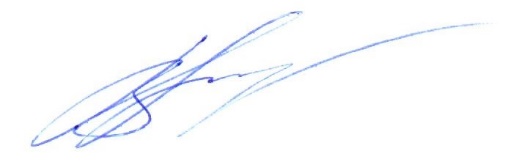 _______________     проф. Вовк О.Ю.                               (підпис)                    (прізвище та ініціали)         “__28__”_серпня__ 2020 року Схвалено методичною комісією ХНМУ з проблем природничо-наукової підготовкиПротокол від “__28___” серпня 2020 року № 8Голова  методичної комісії ХНМУ з проблем природничо-наукової підготовки ____________            проф. Наконечна О.А.              (підпис)                     (прізвище та ініціали)         “__28__” серпня 2020 року         Прізвище, ім`я, по батьковіШевцов Олександр ОлександровичНаукова ступіньКандидат медичних наукВчене званняДоцент ПосадаДоцент кафедри анатомія людиниКонтактний телефон+380509690459Електронна поштаaashevtsov55@gmail.comНайменування показників Галузь знань, напрям підготовки, освітньо-кваліфікаційний рівеньХарактеристика навчальної дисципліниХарактеристика навчальної дисципліниХарактеристика навчальної дисципліниНайменування показників Галузь знань, напрям підготовки, освітньо-кваліфікаційний рівеньденна форма навчанняденна форма навчанняденна форма навчанняКількість кредитів – 3,0Галузь знань22 – «охорона здоров’я»НормативнаНормативнаНормативнаКількість кредитів – 3,0Напрям підготовки«Медицина»НормативнаНормативнаНормативнаЗагальна кількість годин – 90Спеціальність: 222 – «медицина»Рік підготовки:Рік підготовки:Рік підготовки:Загальна кількість годин – 90Спеціальність: 222 – «медицина»        2Загальна кількість годин – 90Спеціальність: 222 – «медицина»СеместрСеместрСеместрЗагальна кількість годин – 90Спеціальність: 222 – «медицина»3Загальна кількість годин – 90Спеціальність: 222 – «медицина»ЛекціїЛекціїЛекціїГодин для денної форми навчання:аудиторних –60 (66,6 %)самостійної роботи студента –  30 (33,4%)Освітньо-кваліфікаційний рівень: «магістр медицини»10Годин для денної форми навчання:аудиторних –60 (66,6 %)самостійної роботи студента –  30 (33,4%)Освітньо-кваліфікаційний рівень: «магістр медицини»Практичні заняттяПрактичні заняттяПрактичні заняттяГодин для денної форми навчання:аудиторних –60 (66,6 %)самостійної роботи студента –  30 (33,4%)Освітньо-кваліфікаційний рівень: «магістр медицини»50 Годин для денної форми навчання:аудиторних –60 (66,6 %)самостійної роботи студента –  30 (33,4%)Освітньо-кваліфікаційний рівень: «магістр медицини»Самостійна роботаСамостійна роботаСамостійна роботаГодин для денної форми навчання:аудиторних –60 (66,6 %)самостійної роботи студента –  30 (33,4%)Освітньо-кваліфікаційний рівень: «магістр медицини»30Годин для денної форми навчання:аудиторних –60 (66,6 %)самостійної роботи студента –  30 (33,4%)Освітньо-кваліфікаційний рівень: «магістр медицини»Вид контролю  Вид контролю  Вид контролю  Годин для денної форми навчання:аудиторних –60 (66,6 %)самостійної роботи студента –  30 (33,4%)Освітньо-кваліфікаційний рівень: «магістр медицини»Поточний контроль. Підсумкове заняття. Відпрацьовано. ІспитПоточний контроль. Підсумкове заняття. Відпрацьовано. ІспитПоточний контроль. Підсумкове заняття. Відпрацьовано. ІспитМатриця компетентностейМатриця компетентностейМатриця компетентностейМатриця компетентностейМатриця компетентностейМатриця компетентностей№Класифікація компетентностей за НРКЗнанняУмінняКомунікаціяАвтономія тавідповідальність123456Інтегральна компетентністьІнтегральна компетентністьІнтегральна компетентністьІнтегральна компетентністьІнтегральна компетентністьІнтегральна компетентністьЗдатність розв’язувати типові та складні спеціалізовані задачі та практичні проблеми у професійній діяльності у галузі охорони здоров’я, або у процесі навчання, що передбачає проведення досліджень та/або здійснення інновацій та характеризується комплексністю та невизначеністю умов та вимог.Здатність розв’язувати типові та складні спеціалізовані задачі та практичні проблеми у професійній діяльності у галузі охорони здоров’я, або у процесі навчання, що передбачає проведення досліджень та/або здійснення інновацій та характеризується комплексністю та невизначеністю умов та вимог.Здатність розв’язувати типові та складні спеціалізовані задачі та практичні проблеми у професійній діяльності у галузі охорони здоров’я, або у процесі навчання, що передбачає проведення досліджень та/або здійснення інновацій та характеризується комплексністю та невизначеністю умов та вимог.Здатність розв’язувати типові та складні спеціалізовані задачі та практичні проблеми у професійній діяльності у галузі охорони здоров’я, або у процесі навчання, що передбачає проведення досліджень та/або здійснення інновацій та характеризується комплексністю та невизначеністю умов та вимог.Здатність розв’язувати типові та складні спеціалізовані задачі та практичні проблеми у професійній діяльності у галузі охорони здоров’я, або у процесі навчання, що передбачає проведення досліджень та/або здійснення інновацій та характеризується комплексністю та невизначеністю умов та вимог.Здатність розв’язувати типові та складні спеціалізовані задачі та практичні проблеми у професійній діяльності у галузі охорони здоров’я, або у процесі навчання, що передбачає проведення досліджень та/або здійснення інновацій та характеризується комплексністю та невизначеністю умов та вимог.Загальні компетентностіЗагальні компетентностіЗагальні компетентностіЗагальні компетентностіЗагальні компетентностіЗагальні компетентності1.Здатність застосовуватизнання в практичнихситуаціяхМати спеціалізованіконцептуальнізнання, набуті упроцесі навчання.Вміти розв'язувати складні задачі іпроблеми, яківиникають упрофесійній діяльності.Зрозуміле і недвозначнедонесення власнихвисновків, знань тапояснень, що їхобґрунтовують дофахівців танефахівців.Відповідати за прийняття рішень ускладних умовах2.Знання та розуміння предметної області та розуміння професіїМати глибокі знання із структури професійної діяльності.Вміти здійснювати професійну діяльність, що потребує оновлення та інтеграції знань.Здатність ефективно формувати комунікаційну стратегію у професійній діяльностіНести відповідальність за професійний розвиток, здатність до подальшого професійного навчання з високим рівнем автономності.3.Здатність до здійсненнясаморегуляції, ведення здоровогоспособу життя,здатність до адаптації та дії в нової ситуації.Знати способисаморегуляції,веденняздоровогожиття.Вміти застосувати засоби саморегуляції,вміти вести здоровийспосіб життя тапристосовуватися донових ситуацій(обставин) життя тадіяльності.Встановлювати відповідні зв’язки длядосягненнярезультату.Нести відповідальність заздоровий спосіб життята своєчасневикористання методівсаморегуляції.4.Здатність до вибору стратегії спілкування; здатність працювати в команді; навичкиміжособистісної взаємодіїЗнати тактики та стратегії спілкування, закони та способи комунікативної поведінкиВміти обирати способи та стратегії спілкування для забезпечення ефективної командної роботиВикористовувати стратегії спілкування та навички міжособистісної взаємодіїНести відповідальність за вибір та тактику способу комунікації5.Здатність спілкуватися рідноюмовою як усно, так іписьмово; здатністьспілкуватись другоюмовоюМати досконалі знання рідної мовита базові знанняіноземної мовиВміти застосовувати знання рідної мові, якусно так і письмово,вміти спілкуватисьіноземною мовою.Використовувати при фаховому та діловомуспілкуванні та припідготовці документіврідну мову.Використовуватиіноземну мову упрофесійнійдіяльностіНести відповідальність завільневолодіннярідноюмовою, зарозвитокпрофесійнихзнань.6.Навички використанняінформаційних ікомунікаційнихтехнологійМати глибокі знання в галузіінформаційних ікомунікаційнихтехнологій, щозастосовуються упрофесійнійдіяльностіВміти використовувати інформаційні такомунікаційнітехнології упрофесійній галузі, щопотребує оновлення таінтеграції знань.Використовувати інформаційні такомунікаційнітехнології упрофесійнійдіяльностіНести відповідальність зарозвитокпрофесійних знань таумінь.7.Здатність доабстрактногомислення,аналізу тасинтезу,здатністьвчитися і бутисучасно навченим.Знати способианалізу, синтезу таподальшогосучасногонавчанняВміти проводити аналізінформації, прийматиобґрунтовані рішення,вміти придбати сучаснізнанняВстановлювативідповідні зв’язки длядосягнення цілей.Нестивідповідальність засвоєчасненабуттясучаснихзнань.8.Визначеністьі наполегливістьнаполегливіщодопоставленихзавдань і взятихобов’язківЗнати обов'язки ташляхивиконанняпоставленихзавданьВміти визначити метута завдання бутинаполегливим тасумлінним привиконання обов’язківВстановлювати міжособистіснізв’язки дляефективноговиконаннязавдань таобов'язківВідповідати за якісневиконанняпоставленихзавдань9.Здатність діятисоціальновідповідальноїтагромадськоїсвідомостіЗнати свої соціальні тагромадськіправа таобов’язкиФормувати свою громадянськусвідомість, вмітидіятивідповідно до неїЗдатність донести своюгромадську тасоціальнупозиціюВідповідати за своюгромадянськупозицію тадіяльність10Прагнення дозбереженнянавколишньогосередовища.Знати проблемизбереженнянавколишньогосередовища ташляхи йогозбереженняВміти формувати вимоги до себе таоточуючих щодозбереженнянавколишньогосередовищаВносити пропозиціївідповідниморганам таустановам щодозаходів дозбереження таохоронінавколишньогосередовищаНести відповідальністьщодовиконаннязаходівзбереженнянавколишньогосередовища врамках своєїкомпетенції.Спеціальні (фахові, предметні)компетентностіСпеціальні (фахові, предметні)компетентностіСпеціальні (фахові, предметні)компетентностіСпеціальні (фахові, предметні)компетентностіСпеціальні (фахові, предметні)компетентностіСпеціальні (фахові, предметні)компетентності1Здатність до оцінювання результатів лабораторних та інструментальних дослідженьЗнатиа) форму та будову органів, об’єднаних у системи;б) взаємне розміщення органів, судин, нервів у різних ділянках тіла, що має велике значення для хірургії;в) вікові та статеві аспекти анатомічних особливостей індивідуального розвитку людини на різних етапах онтогенезу;г) закономірності пренатального та раннього постнатального розвитку органів людини, варіантів мінливості органів, вад розвитку.Вміти:демонструвати і описувати анатомічну будову органів, систем органів людини;- визначати на анатомічних препаратах топографоанатомічні взаємовідносини органів і системоцінювати вікові, статеві та індивідуальні особливості будови органів людини;- оцінювати вплив соціальних умов та праці на розвиток і будову організму людини;- застосовувати латинські анатомічні терміни та їх українські еквіваленти відповідно до вимог міжнародної анатомічної номенклатуриВміти аналізувати результати (лабораторнихта інструментальних) досліджень органів і системорганізму людини.Обґрунтовано оцінювати результати дослідження вікових, статевих, індивідуальних особливостей анатомічної будови органів людини, об’єднаних у системи організму, топографоанатоміч-них взаємовідносин органів і систем, впливу соціальних умов та праці на розвиток і будову організму людини;Нести відповідальність за прийняття рішеннящодо оцінювання результатів дослідженнявікових, статевих, індивідуальних особливостей анатомічної будови органів людини, об’єднаних у системи організму, топографоанатоміч-них взаємовідносин органів і систем, впливу соціальних умов та праці на розвиток і будову організму людини;№з.пНазви темКількість годинКількість годинКількість годинКількість годин№з.пНазви темДенна форма навчанняДенна форма навчанняДенна форма навчанняДенна форма навчання№з.пНазви темУсьогоУ тому числіУ тому числіУ тому числі№з.пНазви темУсьоголпрср№з.п12345РОЗДІЛ 1 Анатомія периферичної  нервової системи (ПНС). Анатомія судинної системи. Анатомія лімфатичної  системи. Анатомія вегетативної нервової системи (ВНС).РОЗДІЛ 1 Анатомія периферичної  нервової системи (ПНС). Анатомія судинної системи. Анатомія лімфатичної  системи. Анатомія вегетативної нервової системи (ВНС).РОЗДІЛ 1 Анатомія периферичної  нервової системи (ПНС). Анатомія судинної системи. Анатомія лімфатичної  системи. Анатомія вегетативної нервової системи (ВНС).РОЗДІЛ 1 Анатомія периферичної  нервової системи (ПНС). Анатомія судинної системи. Анатомія лімфатичної  системи. Анатомія вегетативної нервової системи (ВНС).РОЗДІЛ 1 Анатомія периферичної  нервової системи (ПНС). Анатомія судинної системи. Анатомія лімфатичної  системи. Анатомія вегетативної нервової системи (ВНС).РОЗДІЛ 1 Анатомія периферичної  нервової системи (ПНС). Анатомія судинної системи. Анатомія лімфатичної  системи. Анатомія вегетативної нервової системи (ВНС).1.Загальні принципи будови і функції судинної системи. Анатомічна класифікація артерій (присерцеві, магістральні, екстраорганні, інтраорганні). Класифікація артерій за будовою стінки. Типи галуження артерій. Поняття про шляхи колатерального (обхідного) плину крові. Вікові особливості артерій. Анатомічна класифікація вен (присерцеві, магістральні, екстраорганні, інтраорганні). Класифікація вен за будовою стінки. Поверхневі вени, глибокі вени. Венозні сітки, венозні сплетення. Судини гемомікроциркуляторного русла, будова їх стінки і функції. Лімфатичні судини, принципи їх будови, функції.81422.Анатомія вегетативної нервової системи. Загальні закономірності будови і функції. Симпатична і парасимпатична частини вегетативної нервової системи: морфологічні, функціональні відмінності, об’єкти іннервації. Центри вегетативної нервової системи в головному і спинному мозку. Периферійний відділ вегетативної нервової системи: вегетативні вузли, нерви, вегетативні сплетення. 81423.Аорта. Гілки дуги аорти. Загальна та зовнішня сонні артерії. Підшкірні вени шиї. Шийне сплетення. Тестові та ситуаційні завдання за темою.81424.Внутрішня сонна артерія, внутрішня яремна вена. Загальна лицева вена. Х пара черепних нервів (головний та шийний відділи). Судинно-нервовий пучок шиї. Шийний відділ симпатичного стовбуру. Тестові та ситуаційні завдання за темою.81425.Плечове сплетення. Підключичні та пахвові артерії й вени. Тестові та ситуаційні завдання за темою.81426.Судини вільної частини верхньої кінцівки. Анатомія судинно-нервових пучків верхньої кінцівки. Тестові та ситуаційні завдання за темою.81427.Грудна аорта. Верхня порожниста вена. Непарна та напівнепарна вени. Міжреброві нерви. Х пара черепних нервів (грудний відділ). Грудний відділ симпатичного стовбуру. Нервові сплетення органів грудної порожнини. Тестові та ситуаційні завдання за темою.81428.Черевна аорта. Нижня порожниста та ворітна вени. Міжсистемні венозні анастомози. Вегетативні сплетення черевної порожнини. Тестові та ситуаційні завдання за темою.81429.Загальна, зовнішня та внутрішня клубові артерії.  Кровопостачання органів тазу. Загальна, зовнішня та внутрішня клубові вени. Особливості венозного відтоку від органів тазу. Тестові та ситуаційні завдання за темою.814210.Поперекове сплетення. Крижове та куприкове сплетення. Вегетативні нервові сплетення тазу. Тестові та ситуаційні завдання за темою.74211.Судини вільної частини нижньої кінцівки. Анатомія судинно-нервових пучків нижньої кінцівки. Тестові та ситуаційні завдання за темою.814312.Комп’ютерне тестування за базою КРОК-І (матеріал І, ІІ та ІІІ семестрів).52313.Підсумкове заняття «Судини і нерви голови, шиї, тулуба та кінцівок». 844ВсьогоВсього90105030№ТЕМИ ЛЕКЦІЙКількістьгодинАнатомія вегетативної нервової системи. Морфо-функціональні особливості будови, кровопостачання та іннервації органів тіла людини.2Судини і нерви голови та шиї.2Судини і нерви верхньої кінцівки2Судини і нерви грудної та черевної порожнин. 2Судини і нерви тазу та нижньої кінцівки. 2ВсьогоВсього10 годин№ТемаКіль-сть годинОволодіти умінням- демонструвати на препаратах судини голови та шиї.2Оволодіти умінням малювати- загальну схему будови вегетативного вузла голови. 2Оволодіти умінням демонструвати на препаратах:- судини грудної порожнини;- судини черевної порожнини;- судини порожнини малого таза.2Оволодіти умінням малювати- схему будови  рефлекторної дуги ВНС.2Оволодіти умінням малювати схему будови вегетативної нервової системи2Оволодіти умінням малюватизагальну схему взаємовідносин між центральним і периферійними відділами симпатичної частини ВНС.2Оволодіти умінням малюватизагальну схему взаємовідносин між центральним і периферійними відділами парасимпатичної частини ВНС2Оволодіти умінням малюватисхему будови вегетативних сплетень черевної порожнини і порожнини малого таза.2Оволодіти умінням демонструвати на препаратах:- судини верхніх кінцівок;- судини  нижніх кінцівок.2Оволодіти уміння демонструвати на препаратах: - грудні нерви;- гілки шийного сплетення;- гілки плечового сплетення; - гілки поперекового сплетення;- гілки крижового та куприкового сплетення.2Підготовка огляду наукової літератури або проведення наукового дослідження (за вибором).Аномалії розвитку артеріальних судинАномалії розвитку венозних судинВікова анатомія артеріальних судин5Підготовка до екзамену5Разом304-бальна шкала200-бальна шкала4-бальна шкала200-бальна шкала51203.91-3,94944.95-4,991193.87-3,9934.91-4,941183.83- 3,86924.87-4,91173.79- 3,82914.83-4,861163.74-3,78904.79-4,821153.7- 3,73894.75-4,781143.66- 3,69884.7-4,741133.62- 3,65874.66-4,691123.58-3,61864.62-4,651113.54- 3,57854.58-4,611103.49- 3,53844.54-4,571093.45-3,48834.5-4,531083.41-3,44824.45-4,491073.37-3,4814.41-4,441063.33- 3,36804.37-4,41053.29-3,32794.33-4,361043.25-3,28784.29-4,321033.21-3,24774.25- 4,281023.18-3,2764.2- 4,241013.15- 3,17754.16- 4,191003.13- 3,14744.12- 4,15993.1- 3,12734.08- 4,11983.07- 3,09724.04- 4,07973.04-3,06713.99-4,03963.0-3,03703.95- 3,9895Менше 3НедостатньоКількість навичок«5»«4»«3»Усна відповідь за білетами, які включають питання теоретичної частини дисципліни (1-4) та демонстрація практичних навичок у межах питань екзаменаційних білетів (5)За кожну відповідь студент одержує від 16 до 10 балів, що відповідає:«5» - 16 балів;«4» - 13 балів;«3» - 10 балів.1161310Усна відповідь за білетами, які включають питання теоретичної частини дисципліни (1-4) та демонстрація практичних навичок у межах питань екзаменаційних білетів (5)За кожну відповідь студент одержує від 16 до 10 балів, що відповідає:«5» - 16 балів;«4» - 13 балів;«3» - 10 балів.2161310Усна відповідь за білетами, які включають питання теоретичної частини дисципліни (1-4) та демонстрація практичних навичок у межах питань екзаменаційних білетів (5)За кожну відповідь студент одержує від 16 до 10 балів, що відповідає:«5» - 16 балів;«4» - 13 балів;«3» - 10 балів.3161310Усна відповідь за білетами, які включають питання теоретичної частини дисципліни (1-4) та демонстрація практичних навичок у межах питань екзаменаційних білетів (5)За кожну відповідь студент одержує від 16 до 10 балів, що відповідає:«5» - 16 балів;«4» - 13 балів;«3» - 10 балів.4161310Усна відповідь за білетами, які включають питання теоретичної частини дисципліни (1-4) та демонстрація практичних навичок у межах питань екзаменаційних білетів (5)За кожну відповідь студент одержує від 16 до 10 балів, що відповідає:«5» - 16 балів;«4» - 13 балів;«3» - 10 балів.5161310Усна відповідь за білетами, які включають питання теоретичної частини дисципліни (1-4) та демонстрація практичних навичок у межах питань екзаменаційних білетів (5)За кожну відповідь студент одержує від 16 до 10 балів, що відповідає:«5» - 16 балів;«4» - 13 балів;«3» - 10 балів.806550Усна відповідь за білетами, які включають питання теоретичної частини дисципліни (1-4) та демонстрація практичних навичок у межах питань екзаменаційних білетів (5)За кожну відповідь студент одержує від 16 до 10 балів, що відповідає:«5» - 16 балів;«4» - 13 балів;«3» - 10 балів.Оцінка дисципліни в балахОцінка за шкалою ECTSТрадиційна оцінка з дисципліни180–200А5160–179В4150–159С4130–149D3120–129E3